建设项目环境影响报告表（污染影响类）项目名称： 硕德半导体技术（苏州）有限公司半导体胶带和胶膜材料的研发项目  建设单位（盖章）：硕德半导体技术（苏州）有限公司  编制日期：            2024年3月              中华人民共和国生态环境部制 一、建设项目基本情况  二、建设项目工程分析 三、区域环境质量现状、环境保护目标及评价标准四、主要环境影响和保护措施五、环境保护措施监督检查清单六、结论附表建设项目污染物排放量汇总表注：⑥=①+③+④-⑤；⑦=⑥-①建设项目名称硕德半导体技术（苏州）有限公司半导体胶带和胶膜材料的研发项目硕德半导体技术（苏州）有限公司半导体胶带和胶膜材料的研发项目硕德半导体技术（苏州）有限公司半导体胶带和胶膜材料的研发项目项目代码2307-320571-89-01-5771512307-320571-89-01-5771512307-320571-89-01-577151建设单位联系人虞健联系方式13776064285建设地点 江苏省 （自治区） 苏州市  工业园区 （区）斜塘街道 乡（街道） 创苑路236号2号楼101室、 201室  江苏省 （自治区） 苏州市  工业园区 （区）斜塘街道 乡（街道） 创苑路236号2号楼101室、 201室  江苏省 （自治区） 苏州市  工业园区 （区）斜塘街道 乡（街道） 创苑路236号2号楼101室、 201室 地理坐标（  120  度  46  分  46.776  秒，  31  度  16  分  397.884  秒） （  120  度  46  分  46.776  秒，  31  度  16  分  397.884  秒） （  120  度  46  分  46.776  秒，  31  度  16  分  397.884  秒） 国民经济行业类别M7320工程和技术研究和试验发展建设项目行业类别 工程和技术研究和试验发展建设性质新建（迁建）改建扩建技术改造建设项目申报情形首次申报项目不予批准后再次申报项目超五年重新审核项目重大变动重新报批项目项目审批（核准/备案）部门（选填）苏州工业园区行政审批局项目审批（核准/备案）文号（选填）苏园行审备〔2023〕716号总投资（万元）80环保投资（万元）10环保投资占比（%）12.5施工工期3是否开工建设否是： 用地（用海） 面积（m2）1276专项评价设置情况 规划情况规划名称：《苏州工业园区总体规划》（2012-2030）；审批机关：江苏省人民政府；审批文件名称及文号：《省政府关于苏州工业园区总体规（2012-2030）的批复》（苏政复[2014] 86号）规划名称：《苏州工业园区总体规划》（2012-2030）；审批机关：江苏省人民政府；审批文件名称及文号：《省政府关于苏州工业园区总体规（2012-2030）的批复》（苏政复[2014] 86号）规划名称：《苏州工业园区总体规划》（2012-2030）；审批机关：江苏省人民政府；审批文件名称及文号：《省政府关于苏州工业园区总体规（2012-2030）的批复》（苏政复[2014] 86号）规划环境影响评价情况规划及规划环境影响评价符合性分析1、与规划用地性质相符性本项目位于苏州工业园区创苑路236号2号楼101、201室，根据《苏州工业园区总体规划（2012-2030）》及苏州工业园区规划建设委员会网站公布的附近地块详规调整附图，项目所在地为“生产研发用地”，本项目主要为半导体胶带和胶膜的研发；根据出租方（庄严科技园）土地证，项目地用地性质为工业用地，因此项目用地与《苏州工业园区总体规划（2012-2030）》相符。2、与规划产业定位相符性本项目主要从事半导体胶带和胶膜的研发，所在地为规划的生产研发用地，项目属于工程和技术研究和试验发展，属于新材料等高新技术产业，不属于本轮规划中的“逐步淘汰现状污染重、能耗高的造纸、化工等行业；限制发展劳动密集型、发展空间不大的纺织等行业......”，因此不违背《苏州工业园区总体规划(2012-2030)》相关规定。3、与规划环评审查意见相符性分析表1-1项目与规划环评审查意见相符性分析4、国土空间规划近期实施方案（1）空间规划近期实施方案概况为切实做好近期国土空间规划实施管理，与正在编制的国土空间规划及“十四五”规划相衔接，形成苏州工业园区土地利用总体规划，作为国土空间规划近期实施方案，并纳入正在编制的国土空间总体规划。苏州工业园区管理委员会于2021 年3月编制完成了《苏州工业园区国土空间规划近期实施方案》。园区坚持以生产空间集约高效、生活空间宜居适度、生态空间环境优美为目标，围绕建设“苏州城市新中心”的发展定位，优化形成“一核两轴三心四片”总体格局，构筑安全和谐、富有竞争力和可持续发展的园区国土空间布局，打造形成苏州城市新中心。——“一核”：金鸡湖商务主核。——“两轴”：东西向开放商务轴。——“三心”：月亮湾副中心、城铁副中心、国际商务副中心。——“四片”：四个功能片区，即金鸡湖商务区、独墅湖科教创新区、高端制造与国际贸易区、阳澄湖半岛旅游度假区。将金鸡湖商务区打造成为苏州国际会客厅。打响“金鸡湖服务”名牌，强化金融业核心引领作用，加快引进国内外金融机构、高端服务项目，探索举办现象级文化品牌活动，进一步繁荣环金鸡湖商圈，打造苏州全市的中央活力区。将独墅湖科教创新区打造成为苏州科创策源地。承接建设一批国家级大科学装置与试验平台、实验室和高端研发中心，加快形成高水平创新环境和创新生态，着力打造“中国药谷”核心区、纳米技术应用先导区、人工智能应用示范区。将高端制造与国际贸易区打造成为苏州开放桥头堡。探索推进综保区货物进出区监管改革，推动园区港与上海港、宁波港互联互通，探索虚拟空港创新发展。加快发展集成电路、智能制造、服务贸易产业，提升全球生产配套能力。将阳澄湖半岛度假区打造成为苏州科技生态区。以“企业总部基地+国家级旅游度假区+中新生态科技城”三大创新核为重点，全面打造智能经济融通发展示范区、战略性新兴产业新高地、新派江南文化策源地。（2）相符性分析用地相符性：本项目位于苏州工业园区创苑路236号2号楼101、201室，根据《苏州工业园区国土空间规划近期实施方案》中土地利用总体规划图可知，项目所在地为“允许建设用地-现状建设用地”，因此项目建设符合用地规划。产业结构相符性：本项目为半导体胶带和胶膜的研发，对照《国民经济行业分类(2019年修改版)》（GB/T4754-2017），属于M7320 工程和技术探究和试验发展，项目位于独墅湖科教创新区，符合其功能定位要求。1、与规划用地性质相符性本项目位于苏州工业园区创苑路236号2号楼101、201室，根据《苏州工业园区总体规划（2012-2030）》及苏州工业园区规划建设委员会网站公布的附近地块详规调整附图，项目所在地为“生产研发用地”，本项目主要为半导体胶带和胶膜的研发；根据出租方（庄严科技园）土地证，项目地用地性质为工业用地，因此项目用地与《苏州工业园区总体规划（2012-2030）》相符。2、与规划产业定位相符性本项目主要从事半导体胶带和胶膜的研发，所在地为规划的生产研发用地，项目属于工程和技术研究和试验发展，属于新材料等高新技术产业，不属于本轮规划中的“逐步淘汰现状污染重、能耗高的造纸、化工等行业；限制发展劳动密集型、发展空间不大的纺织等行业......”，因此不违背《苏州工业园区总体规划(2012-2030)》相关规定。3、与规划环评审查意见相符性分析表1-1项目与规划环评审查意见相符性分析4、国土空间规划近期实施方案（1）空间规划近期实施方案概况为切实做好近期国土空间规划实施管理，与正在编制的国土空间规划及“十四五”规划相衔接，形成苏州工业园区土地利用总体规划，作为国土空间规划近期实施方案，并纳入正在编制的国土空间总体规划。苏州工业园区管理委员会于2021 年3月编制完成了《苏州工业园区国土空间规划近期实施方案》。园区坚持以生产空间集约高效、生活空间宜居适度、生态空间环境优美为目标，围绕建设“苏州城市新中心”的发展定位，优化形成“一核两轴三心四片”总体格局，构筑安全和谐、富有竞争力和可持续发展的园区国土空间布局，打造形成苏州城市新中心。——“一核”：金鸡湖商务主核。——“两轴”：东西向开放商务轴。——“三心”：月亮湾副中心、城铁副中心、国际商务副中心。——“四片”：四个功能片区，即金鸡湖商务区、独墅湖科教创新区、高端制造与国际贸易区、阳澄湖半岛旅游度假区。将金鸡湖商务区打造成为苏州国际会客厅。打响“金鸡湖服务”名牌，强化金融业核心引领作用，加快引进国内外金融机构、高端服务项目，探索举办现象级文化品牌活动，进一步繁荣环金鸡湖商圈，打造苏州全市的中央活力区。将独墅湖科教创新区打造成为苏州科创策源地。承接建设一批国家级大科学装置与试验平台、实验室和高端研发中心，加快形成高水平创新环境和创新生态，着力打造“中国药谷”核心区、纳米技术应用先导区、人工智能应用示范区。将高端制造与国际贸易区打造成为苏州开放桥头堡。探索推进综保区货物进出区监管改革，推动园区港与上海港、宁波港互联互通，探索虚拟空港创新发展。加快发展集成电路、智能制造、服务贸易产业，提升全球生产配套能力。将阳澄湖半岛度假区打造成为苏州科技生态区。以“企业总部基地+国家级旅游度假区+中新生态科技城”三大创新核为重点，全面打造智能经济融通发展示范区、战略性新兴产业新高地、新派江南文化策源地。（2）相符性分析用地相符性：本项目位于苏州工业园区创苑路236号2号楼101、201室，根据《苏州工业园区国土空间规划近期实施方案》中土地利用总体规划图可知，项目所在地为“允许建设用地-现状建设用地”，因此项目建设符合用地规划。产业结构相符性：本项目为半导体胶带和胶膜的研发，对照《国民经济行业分类(2019年修改版)》（GB/T4754-2017），属于M7320 工程和技术探究和试验发展，项目位于独墅湖科教创新区，符合其功能定位要求。1、与规划用地性质相符性本项目位于苏州工业园区创苑路236号2号楼101、201室，根据《苏州工业园区总体规划（2012-2030）》及苏州工业园区规划建设委员会网站公布的附近地块详规调整附图，项目所在地为“生产研发用地”，本项目主要为半导体胶带和胶膜的研发；根据出租方（庄严科技园）土地证，项目地用地性质为工业用地，因此项目用地与《苏州工业园区总体规划（2012-2030）》相符。2、与规划产业定位相符性本项目主要从事半导体胶带和胶膜的研发，所在地为规划的生产研发用地，项目属于工程和技术研究和试验发展，属于新材料等高新技术产业，不属于本轮规划中的“逐步淘汰现状污染重、能耗高的造纸、化工等行业；限制发展劳动密集型、发展空间不大的纺织等行业......”，因此不违背《苏州工业园区总体规划(2012-2030)》相关规定。3、与规划环评审查意见相符性分析表1-1项目与规划环评审查意见相符性分析4、国土空间规划近期实施方案（1）空间规划近期实施方案概况为切实做好近期国土空间规划实施管理，与正在编制的国土空间规划及“十四五”规划相衔接，形成苏州工业园区土地利用总体规划，作为国土空间规划近期实施方案，并纳入正在编制的国土空间总体规划。苏州工业园区管理委员会于2021 年3月编制完成了《苏州工业园区国土空间规划近期实施方案》。园区坚持以生产空间集约高效、生活空间宜居适度、生态空间环境优美为目标，围绕建设“苏州城市新中心”的发展定位，优化形成“一核两轴三心四片”总体格局，构筑安全和谐、富有竞争力和可持续发展的园区国土空间布局，打造形成苏州城市新中心。——“一核”：金鸡湖商务主核。——“两轴”：东西向开放商务轴。——“三心”：月亮湾副中心、城铁副中心、国际商务副中心。——“四片”：四个功能片区，即金鸡湖商务区、独墅湖科教创新区、高端制造与国际贸易区、阳澄湖半岛旅游度假区。将金鸡湖商务区打造成为苏州国际会客厅。打响“金鸡湖服务”名牌，强化金融业核心引领作用，加快引进国内外金融机构、高端服务项目，探索举办现象级文化品牌活动，进一步繁荣环金鸡湖商圈，打造苏州全市的中央活力区。将独墅湖科教创新区打造成为苏州科创策源地。承接建设一批国家级大科学装置与试验平台、实验室和高端研发中心，加快形成高水平创新环境和创新生态，着力打造“中国药谷”核心区、纳米技术应用先导区、人工智能应用示范区。将高端制造与国际贸易区打造成为苏州开放桥头堡。探索推进综保区货物进出区监管改革，推动园区港与上海港、宁波港互联互通，探索虚拟空港创新发展。加快发展集成电路、智能制造、服务贸易产业，提升全球生产配套能力。将阳澄湖半岛度假区打造成为苏州科技生态区。以“企业总部基地+国家级旅游度假区+中新生态科技城”三大创新核为重点，全面打造智能经济融通发展示范区、战略性新兴产业新高地、新派江南文化策源地。（2）相符性分析用地相符性：本项目位于苏州工业园区创苑路236号2号楼101、201室，根据《苏州工业园区国土空间规划近期实施方案》中土地利用总体规划图可知，项目所在地为“允许建设用地-现状建设用地”，因此项目建设符合用地规划。产业结构相符性：本项目为半导体胶带和胶膜的研发，对照《国民经济行业分类(2019年修改版)》（GB/T4754-2017），属于M7320 工程和技术探究和试验发展，项目位于独墅湖科教创新区，符合其功能定位要求。其他符合性分析 一、“产业政策”相符性本项目为半导体胶带和胶膜的研发项目，对照《国民经济行业分类》（GB/T4754-2017）（2019年修订），属于M7320工程和技术研究和试验发展。①对照《产业结构调整指导目录（2024年本）》，本项目不属于限制和淘汰类，为允许类。 ②对照《苏州市产业发展导向目录（2007年本）》，本项目不属于鼓励、限制、禁止和淘汰类，为允许类。 ③对照《苏州市主体功能区实施意见》，本项目不在其限制开发区域和禁止开发区域内。④对照《市场准入负面清单（2022年版）》，本项目不在其禁止准入类、限制准入类项目之内。⑤对照《江苏省产业结构调整限制、淘汰和禁止目录》(2018年)，本项目不属于调整限制、淘汰和禁止类，为允许类。 综上所述，本项目符合国家和地方的产业政策。二、“三线一单”相符性①与生态红线相符性分析对照《江苏省国家级生态保护红线规划》（苏政发 [2018] 74号），项目距离最近的“阳澄湖苏州工业园区饮用水水源保护区（位置：一级保护区：以园区阳澄湖水厂取水口（120°47′49″E，31°23′19″N）为中心，半径500米范围内的域。 二级保护区：一级保护区外，外延2000米的水域及相对应的本岸背水坡堤脚外100米之间的陆域。 准保护区：二级保护区外外延1000米的陆域。其中不包括与阳澄湖（昆山）重要湿地、阳澄湖中华绒螯蟹国家级水产种质资源保护区重复范围）”边界11.2km，不在该饮用水源保护区内； 对照《江苏省自然资源厅关于苏州工业园区2022年度生态空间管控区域调整方案的复函》（苏自然资函 [2022] 1614号），项目最近的生态管控区为吴淞江重要湿地。生态空间管控区域范围为：工业园区内，吴淞江水体范围。项目距离其生态空间管控区域约3.4km，不在生态空间管控区域范围。 因此，本项目符合《江苏省国家级生态保护红线规划》（苏政发 [2018] 74号）、《江苏省自然资源厅关于苏州工业园区2022年度生态空间管控区域调整方案的复函》（苏自然资函 [2022] 1614号）和《省政府关于印发江苏省生态空间管控区域规划的通知》（苏政发 [2020] 1号）的相关内容。 ②与环境质量底线的相符性分析根据《2022年园区生态环境状况公报》，2022年苏州工业园区O3超标，PM2.5、PM10、SO2、NO2、CO达标，目前苏州工业园区大气环境质量属于不达标区。 根据《苏州市空气质量改善达标规划（2019-2024）》，通过调整能源结构，控制煤炭消费总量；调整产业结构，减少污染物排放；推进工业领域全行业、全要素达标排放；加强交通行业大气污染物防治；严格控制扬尘污染；加强服务业和生活污染治理；推进农业污染防治；加强重污染天气应对等措施，力争到2024年，全市PM2.5浓度达到35μg/m3左右，O3浓度达到拐点，除O3以外的主要大气污染物浓度达到国家二级标准要求，空气质量优良天数比率达到80%。根据《2022年园区生态环境状况公报》，地表水（纳污河流吴淞江）符合《地表水环境质量标准》（GB3838-2002）Ⅲ类标准，优于水质功能目标(Ⅳ类)，同比水质持平；2022年园区声环境质量总体保持稳定。本项目在运营期会产生一定的污染物，如废气、废水、噪声、固废等，在采取相应的污染防治措施后，不会对周边环境造成不良影响，即不会改变区域环境功能区质量要求，能维持环境功能区质量现状。因此，本项目的建设不会突破当地环境质量底线。 ③与资源利用上线的对照分析项目研发过程中所用的资源主要为水、电；苏州工业园区建立有完善的给水、排水、供电、供热等基础设施，可满足本项目运行的要求。因此，本项目建设符合资源利用上线标准。 本项目拟租用创苑路236号2号楼101、201室，不占用新的土地资源，占地符合当地规划要求，不会超过资源利用上限。 ④环境准入负面清单对照《苏州工业园区总体规划（2012-2030）环境影响报告书》中制定了的产业发展负面清单，本项目从事工程和技术研究和试验发展，不在其“负面清单”规定的范围内，符合环境准入负面清单管理要求。 a、与《<苏州工业园区建设项目环境准入负面清单（2021版）>的通知》（苏园污防攻坚办〔2021〕20号）相符性分析表1-1与苏园污防攻坚办〔2021〕20号文相符性分析b、与《<长江经济带发展负面清单指南(试行，2022年版)>江苏省实施细则》相符性分析另对照《<长江经济带发展负面清单指南(试行，2022年版)>江苏省实施细则》中的要求，本项目符合《<长江经济带发展负面清单指南(试行，2022年版)>江苏省实施细则》中的管控要求。具体管控要求及对照分析见下表。表1-2《<长江经济带发展负面清单指南(试行，2022年版)>江苏省实施细则》三、与《江苏省太湖水污染防治条例》相符性分析根据《省政府办公厅关于公布江苏省太湖三级保护区 范围的通知—苏政办发 [2012] 221号》，本项目所在地属于太湖三级保护区范围。第四十三条　太湖流域一、二、三级保护区禁止下列行为：（一）新建、改建、扩建化学制浆造纸、制革、酿造、染料、印染、电镀以及其他排放含磷、氮等污染物的企业和项目，城镇污水集中处理等环境基础设施项目和第四十六条规定的情形除外；（二）销售、使用含磷洗涤用品；（三）向水体排放或者倾倒油类、酸液、碱液、剧毒废渣废液、含放射性废渣废液、含病原体污水、工业废渣以及其他废弃物；（四）在水体清洗装贮过油类或者有毒有害污染物的车辆、船舶和容器等；（五）使用农药等有毒物毒杀水生生物；（六）向水体直接排放人畜粪便、倾倒垃圾；（七）围湖造地；（八）违法开山采石，或者进行破坏林木、植被、水生生物的活动；（九）法律、法规禁止的其他行为。项目选址位于太湖流域三级保护区范围内，根据《江苏省太湖水污染防治条例(2021年修订)》中第四十三条规定太湖流域一、二、三级保护区禁止新建、改建、扩建化学制浆造纸、制革、酿造、染料、印染、电镀以及其他排放含磷、氮等污染物的企业和项目。本项目为“M7320-工程和技术研究和试验发展”不属于“化学制浆造纸、制革、酿造、染料、印染、电镀”等禁止行业，不排放含氮磷生产废水，不向水体直接排放人畜粪便、倾倒垃圾，不设置剧毒物质、危险化学品回收场所和处置场所，不在上述所禁止的范围内。符合《江苏省太湖水污染防治条例(2021年修订)》的各项要求。四、与《苏州市阳澄湖水源水质保护条例》（2018年修订）相符性根据《苏州市阳澄湖水源水质保护条例》（2018年修订），保护区划分为一级、二级、三级保护区。一级保护区：以集中式供水取水口为中心、半径五百米范围内的水域和陆域；傀儡湖、野尤泾水域及其沿岸纵深一百米的水域和陆域。 二级保护区：阳澄湖、傀儡湖及沿岸纵深一千米的水域和陆域；北河泾入湖口上溯五千米及沿岸纵深五百米。上述范围内已划为一级保护区的除外。 三级保护区：西至元和塘，东至张家港河（自张家港河与元和塘交接处往张家港河至昆山西仓基河与娄江交接处止），南到娄江（自市区外城河齐门始，经娄门沿娄江至昆山西仓基河与娄江交接处止），上述水域及其所围绕的三角地区已划为一、二级保护区的除外；市区外城河齐门至糖坊湾桥向南纵深二千米以及自娄门沿娄江至昆山西仓基河止向南纵深五百米范围内的水域和陆域；张家港河（下浜至西湖泾桥段）、张家港河下浜处折向厍浜至沙家浜镇小河与尤泾塘所包围的水域和陆域。 本项目位于苏州工业园区创苑路236号2号楼101、201室，距离阳澄湖水源水质保护区三级保护区距离7.9km，不在阳澄湖水源水质保护区一级、二级和三级保护区范围内，符合《苏州市阳澄湖水源水质保护条例》的要求。五、与《苏州市“十四五”生态环境保护规划》相符性分析本项目与《市政府办公室关于印发苏州市“十四五”生态环境保护规划的通知》(苏府办[2021]275号)符合性见下表。 表1-3项目与《苏州市“十四五”生态环境保护规划》相符性分析六、与《江苏省“三线一单”生态环境分区管控方案》（苏政发〔2020〕49号）相符性分析省政府关于印发《江苏省“三线一单”生态环境分区管控方案的通知（苏政发〔2020〕49号）》相符性分析对照《江苏省“三线一单”生态环境分区管控方案》（苏政发〔2020〕49号）文件，本项目位于苏州工业园区创苑路236 号，属于长江流域和太湖流域，为重点区域（流域）。对照江苏省重点区域（流域）生态环境分区管控要求,具体见下表。表1-4与江苏省重点区域（流域）生态环境分区管控要求相符性七、与苏州市“三线一单”生态环境分区管控实施方案相符性分析  对照《苏州市“三线一单”生态环境分区管控实施方案》苏环办字[2020]313号文件中“（二）落实生态环境管控要求。以环境管控单元为基础，从空间布局约束、污染物排放管控、环境风险防控和资源利用效率等方面明确准入、限制和禁止的要求，建立苏州市市域生态环境管控要求和环境管控单元的生态环境准入清单。苏州市市域生态环境管控要求，在全市域范围内执行的生态环境总体管控要求，由空间布局约束、污染物排放管控、环境风险防控、资源利用效率要求四个维度构成，重点说明禁止开发的建设活动、限制开发的建设活动，全市化学需氧量、氨氮、二氧化硫、氮氧化物等排放总量限值，饮用水水源地、各级工业园区及沿江发展带执行的环境风险防控措施，区域内水资源利用总量、能源利用总量及利用效率等相关要求环境管控单元的生态环境准入清单。优先保护单元，严格按照生态保护红线和生态空间管控区域管理规定进行管控。依法禁止或限制开发建设活动，确保生态环境功能不降低、面积不减少、性质不改变；优先开展生态功能受损区域生态保护修复活动，恢复生态系统服务功能。重点管控单元，主要推进产业布局优化、转型升级，不断提高资源利用效率，加强污染物排放控制和环境风险防控，解决突出生态环境问题。”本项目位于苏州工业园区，根据《苏州市“三线一单”生态环境分区管控实施方案》（苏环办字[2020]313号），本项目所在地属于重点管控单元，相符性分析详见下表。表1-5生态环境环境准入负面清单对照上表，本项目不在苏州市“三线一单”生态环境分区管控实施方案中的生态环境环境准入负面清单规定的范围内。八、与省大气办关于印发《江苏省挥发性有机物清洁原料替代工作方案》的通知（苏大气办 [2021] 2号）相符性表1-6项目与《江苏省挥发性有机物清洁能源替代工作方案》相符性分析本项目不属于文件中规定的重点行业，不使用高VOCs含量的涂料、油墨、清洁剂，本项目研发涉及的溶剂型胶粘剂用于半导体行业，由于半导体行业的精密性和高需求性暂时不能用水性或本体型胶粘剂替代。本项目涉及的溶剂型胶粘剂限值符合《胶粘剂挥发性有机化合物限量》(GB33372-2020)的要求。企业拟采取有效的有机废气收集及处理措施，废气的排放量及对周边环境影响较小，因此本项目不违背苏大气办[2021]2号的要求。九、与挥发性有机物（VOCs）相关法规政策相符性分析表1-7挥发性有机物（VOCs）相关法规政策相符性分析十、与《苏州工业园区租赁厂房环境管理工作指南》的相符性表1-8 项目与《苏州工业园区租赁厂房环境管理工作指南》相符性分析综上所述，本项目建设符合《苏州工业园区租赁厂房环境管理工作指南》的相关要求。 十一、与《实验室废气污染控制技术规范》相符性分析本项目包含实验室检测内容，根据《实验室废气污染控制技术规范》（DB32/T4455-2023），本项目检验和研发实验室使用乙醇、乙酸乙酯等有机溶剂进行检验和研发，会产生实验废气，因此对照《实验室废气污染控制技术规范》进行相符性分析,见表1-9。表1-9 与《实验室废气污染控制技术规范》相符性分析一、“产业政策”相符性本项目为半导体胶带和胶膜的研发项目，对照《国民经济行业分类》（GB/T4754-2017）（2019年修订），属于M7320工程和技术研究和试验发展。①对照《产业结构调整指导目录（2024年本）》，本项目不属于限制和淘汰类，为允许类。 ②对照《苏州市产业发展导向目录（2007年本）》，本项目不属于鼓励、限制、禁止和淘汰类，为允许类。 ③对照《苏州市主体功能区实施意见》，本项目不在其限制开发区域和禁止开发区域内。④对照《市场准入负面清单（2022年版）》，本项目不在其禁止准入类、限制准入类项目之内。⑤对照《江苏省产业结构调整限制、淘汰和禁止目录》(2018年)，本项目不属于调整限制、淘汰和禁止类，为允许类。 综上所述，本项目符合国家和地方的产业政策。二、“三线一单”相符性①与生态红线相符性分析对照《江苏省国家级生态保护红线规划》（苏政发 [2018] 74号），项目距离最近的“阳澄湖苏州工业园区饮用水水源保护区（位置：一级保护区：以园区阳澄湖水厂取水口（120°47′49″E，31°23′19″N）为中心，半径500米范围内的域。 二级保护区：一级保护区外，外延2000米的水域及相对应的本岸背水坡堤脚外100米之间的陆域。 准保护区：二级保护区外外延1000米的陆域。其中不包括与阳澄湖（昆山）重要湿地、阳澄湖中华绒螯蟹国家级水产种质资源保护区重复范围）”边界11.2km，不在该饮用水源保护区内； 对照《江苏省自然资源厅关于苏州工业园区2022年度生态空间管控区域调整方案的复函》（苏自然资函 [2022] 1614号），项目最近的生态管控区为吴淞江重要湿地。生态空间管控区域范围为：工业园区内，吴淞江水体范围。项目距离其生态空间管控区域约3.4km，不在生态空间管控区域范围。 因此，本项目符合《江苏省国家级生态保护红线规划》（苏政发 [2018] 74号）、《江苏省自然资源厅关于苏州工业园区2022年度生态空间管控区域调整方案的复函》（苏自然资函 [2022] 1614号）和《省政府关于印发江苏省生态空间管控区域规划的通知》（苏政发 [2020] 1号）的相关内容。 ②与环境质量底线的相符性分析根据《2022年园区生态环境状况公报》，2022年苏州工业园区O3超标，PM2.5、PM10、SO2、NO2、CO达标，目前苏州工业园区大气环境质量属于不达标区。 根据《苏州市空气质量改善达标规划（2019-2024）》，通过调整能源结构，控制煤炭消费总量；调整产业结构，减少污染物排放；推进工业领域全行业、全要素达标排放；加强交通行业大气污染物防治；严格控制扬尘污染；加强服务业和生活污染治理；推进农业污染防治；加强重污染天气应对等措施，力争到2024年，全市PM2.5浓度达到35μg/m3左右，O3浓度达到拐点，除O3以外的主要大气污染物浓度达到国家二级标准要求，空气质量优良天数比率达到80%。根据《2022年园区生态环境状况公报》，地表水（纳污河流吴淞江）符合《地表水环境质量标准》（GB3838-2002）Ⅲ类标准，优于水质功能目标(Ⅳ类)，同比水质持平；2022年园区声环境质量总体保持稳定。本项目在运营期会产生一定的污染物，如废气、废水、噪声、固废等，在采取相应的污染防治措施后，不会对周边环境造成不良影响，即不会改变区域环境功能区质量要求，能维持环境功能区质量现状。因此，本项目的建设不会突破当地环境质量底线。 ③与资源利用上线的对照分析项目研发过程中所用的资源主要为水、电；苏州工业园区建立有完善的给水、排水、供电、供热等基础设施，可满足本项目运行的要求。因此，本项目建设符合资源利用上线标准。 本项目拟租用创苑路236号2号楼101、201室，不占用新的土地资源，占地符合当地规划要求，不会超过资源利用上限。 ④环境准入负面清单对照《苏州工业园区总体规划（2012-2030）环境影响报告书》中制定了的产业发展负面清单，本项目从事工程和技术研究和试验发展，不在其“负面清单”规定的范围内，符合环境准入负面清单管理要求。 a、与《<苏州工业园区建设项目环境准入负面清单（2021版）>的通知》（苏园污防攻坚办〔2021〕20号）相符性分析表1-1与苏园污防攻坚办〔2021〕20号文相符性分析b、与《<长江经济带发展负面清单指南(试行，2022年版)>江苏省实施细则》相符性分析另对照《<长江经济带发展负面清单指南(试行，2022年版)>江苏省实施细则》中的要求，本项目符合《<长江经济带发展负面清单指南(试行，2022年版)>江苏省实施细则》中的管控要求。具体管控要求及对照分析见下表。表1-2《<长江经济带发展负面清单指南(试行，2022年版)>江苏省实施细则》三、与《江苏省太湖水污染防治条例》相符性分析根据《省政府办公厅关于公布江苏省太湖三级保护区 范围的通知—苏政办发 [2012] 221号》，本项目所在地属于太湖三级保护区范围。第四十三条　太湖流域一、二、三级保护区禁止下列行为：（一）新建、改建、扩建化学制浆造纸、制革、酿造、染料、印染、电镀以及其他排放含磷、氮等污染物的企业和项目，城镇污水集中处理等环境基础设施项目和第四十六条规定的情形除外；（二）销售、使用含磷洗涤用品；（三）向水体排放或者倾倒油类、酸液、碱液、剧毒废渣废液、含放射性废渣废液、含病原体污水、工业废渣以及其他废弃物；（四）在水体清洗装贮过油类或者有毒有害污染物的车辆、船舶和容器等；（五）使用农药等有毒物毒杀水生生物；（六）向水体直接排放人畜粪便、倾倒垃圾；（七）围湖造地；（八）违法开山采石，或者进行破坏林木、植被、水生生物的活动；（九）法律、法规禁止的其他行为。项目选址位于太湖流域三级保护区范围内，根据《江苏省太湖水污染防治条例(2021年修订)》中第四十三条规定太湖流域一、二、三级保护区禁止新建、改建、扩建化学制浆造纸、制革、酿造、染料、印染、电镀以及其他排放含磷、氮等污染物的企业和项目。本项目为“M7320-工程和技术研究和试验发展”不属于“化学制浆造纸、制革、酿造、染料、印染、电镀”等禁止行业，不排放含氮磷生产废水，不向水体直接排放人畜粪便、倾倒垃圾，不设置剧毒物质、危险化学品回收场所和处置场所，不在上述所禁止的范围内。符合《江苏省太湖水污染防治条例(2021年修订)》的各项要求。四、与《苏州市阳澄湖水源水质保护条例》（2018年修订）相符性根据《苏州市阳澄湖水源水质保护条例》（2018年修订），保护区划分为一级、二级、三级保护区。一级保护区：以集中式供水取水口为中心、半径五百米范围内的水域和陆域；傀儡湖、野尤泾水域及其沿岸纵深一百米的水域和陆域。 二级保护区：阳澄湖、傀儡湖及沿岸纵深一千米的水域和陆域；北河泾入湖口上溯五千米及沿岸纵深五百米。上述范围内已划为一级保护区的除外。 三级保护区：西至元和塘，东至张家港河（自张家港河与元和塘交接处往张家港河至昆山西仓基河与娄江交接处止），南到娄江（自市区外城河齐门始，经娄门沿娄江至昆山西仓基河与娄江交接处止），上述水域及其所围绕的三角地区已划为一、二级保护区的除外；市区外城河齐门至糖坊湾桥向南纵深二千米以及自娄门沿娄江至昆山西仓基河止向南纵深五百米范围内的水域和陆域；张家港河（下浜至西湖泾桥段）、张家港河下浜处折向厍浜至沙家浜镇小河与尤泾塘所包围的水域和陆域。 本项目位于苏州工业园区创苑路236号2号楼101、201室，距离阳澄湖水源水质保护区三级保护区距离7.9km，不在阳澄湖水源水质保护区一级、二级和三级保护区范围内，符合《苏州市阳澄湖水源水质保护条例》的要求。五、与《苏州市“十四五”生态环境保护规划》相符性分析本项目与《市政府办公室关于印发苏州市“十四五”生态环境保护规划的通知》(苏府办[2021]275号)符合性见下表。 表1-3项目与《苏州市“十四五”生态环境保护规划》相符性分析六、与《江苏省“三线一单”生态环境分区管控方案》（苏政发〔2020〕49号）相符性分析省政府关于印发《江苏省“三线一单”生态环境分区管控方案的通知（苏政发〔2020〕49号）》相符性分析对照《江苏省“三线一单”生态环境分区管控方案》（苏政发〔2020〕49号）文件，本项目位于苏州工业园区创苑路236 号，属于长江流域和太湖流域，为重点区域（流域）。对照江苏省重点区域（流域）生态环境分区管控要求,具体见下表。表1-4与江苏省重点区域（流域）生态环境分区管控要求相符性七、与苏州市“三线一单”生态环境分区管控实施方案相符性分析  对照《苏州市“三线一单”生态环境分区管控实施方案》苏环办字[2020]313号文件中“（二）落实生态环境管控要求。以环境管控单元为基础，从空间布局约束、污染物排放管控、环境风险防控和资源利用效率等方面明确准入、限制和禁止的要求，建立苏州市市域生态环境管控要求和环境管控单元的生态环境准入清单。苏州市市域生态环境管控要求，在全市域范围内执行的生态环境总体管控要求，由空间布局约束、污染物排放管控、环境风险防控、资源利用效率要求四个维度构成，重点说明禁止开发的建设活动、限制开发的建设活动，全市化学需氧量、氨氮、二氧化硫、氮氧化物等排放总量限值，饮用水水源地、各级工业园区及沿江发展带执行的环境风险防控措施，区域内水资源利用总量、能源利用总量及利用效率等相关要求环境管控单元的生态环境准入清单。优先保护单元，严格按照生态保护红线和生态空间管控区域管理规定进行管控。依法禁止或限制开发建设活动，确保生态环境功能不降低、面积不减少、性质不改变；优先开展生态功能受损区域生态保护修复活动，恢复生态系统服务功能。重点管控单元，主要推进产业布局优化、转型升级，不断提高资源利用效率，加强污染物排放控制和环境风险防控，解决突出生态环境问题。”本项目位于苏州工业园区，根据《苏州市“三线一单”生态环境分区管控实施方案》（苏环办字[2020]313号），本项目所在地属于重点管控单元，相符性分析详见下表。表1-5生态环境环境准入负面清单对照上表，本项目不在苏州市“三线一单”生态环境分区管控实施方案中的生态环境环境准入负面清单规定的范围内。八、与省大气办关于印发《江苏省挥发性有机物清洁原料替代工作方案》的通知（苏大气办 [2021] 2号）相符性表1-6项目与《江苏省挥发性有机物清洁能源替代工作方案》相符性分析本项目不属于文件中规定的重点行业，不使用高VOCs含量的涂料、油墨、清洁剂，本项目研发涉及的溶剂型胶粘剂用于半导体行业，由于半导体行业的精密性和高需求性暂时不能用水性或本体型胶粘剂替代。本项目涉及的溶剂型胶粘剂限值符合《胶粘剂挥发性有机化合物限量》(GB33372-2020)的要求。企业拟采取有效的有机废气收集及处理措施，废气的排放量及对周边环境影响较小，因此本项目不违背苏大气办[2021]2号的要求。九、与挥发性有机物（VOCs）相关法规政策相符性分析表1-7挥发性有机物（VOCs）相关法规政策相符性分析十、与《苏州工业园区租赁厂房环境管理工作指南》的相符性表1-8 项目与《苏州工业园区租赁厂房环境管理工作指南》相符性分析综上所述，本项目建设符合《苏州工业园区租赁厂房环境管理工作指南》的相关要求。 十一、与《实验室废气污染控制技术规范》相符性分析本项目包含实验室检测内容，根据《实验室废气污染控制技术规范》（DB32/T4455-2023），本项目检验和研发实验室使用乙醇、乙酸乙酯等有机溶剂进行检验和研发，会产生实验废气，因此对照《实验室废气污染控制技术规范》进行相符性分析,见表1-9。表1-9 与《实验室废气污染控制技术规范》相符性分析一、“产业政策”相符性本项目为半导体胶带和胶膜的研发项目，对照《国民经济行业分类》（GB/T4754-2017）（2019年修订），属于M7320工程和技术研究和试验发展。①对照《产业结构调整指导目录（2024年本）》，本项目不属于限制和淘汰类，为允许类。 ②对照《苏州市产业发展导向目录（2007年本）》，本项目不属于鼓励、限制、禁止和淘汰类，为允许类。 ③对照《苏州市主体功能区实施意见》，本项目不在其限制开发区域和禁止开发区域内。④对照《市场准入负面清单（2022年版）》，本项目不在其禁止准入类、限制准入类项目之内。⑤对照《江苏省产业结构调整限制、淘汰和禁止目录》(2018年)，本项目不属于调整限制、淘汰和禁止类，为允许类。 综上所述，本项目符合国家和地方的产业政策。二、“三线一单”相符性①与生态红线相符性分析对照《江苏省国家级生态保护红线规划》（苏政发 [2018] 74号），项目距离最近的“阳澄湖苏州工业园区饮用水水源保护区（位置：一级保护区：以园区阳澄湖水厂取水口（120°47′49″E，31°23′19″N）为中心，半径500米范围内的域。 二级保护区：一级保护区外，外延2000米的水域及相对应的本岸背水坡堤脚外100米之间的陆域。 准保护区：二级保护区外外延1000米的陆域。其中不包括与阳澄湖（昆山）重要湿地、阳澄湖中华绒螯蟹国家级水产种质资源保护区重复范围）”边界11.2km，不在该饮用水源保护区内； 对照《江苏省自然资源厅关于苏州工业园区2022年度生态空间管控区域调整方案的复函》（苏自然资函 [2022] 1614号），项目最近的生态管控区为吴淞江重要湿地。生态空间管控区域范围为：工业园区内，吴淞江水体范围。项目距离其生态空间管控区域约3.4km，不在生态空间管控区域范围。 因此，本项目符合《江苏省国家级生态保护红线规划》（苏政发 [2018] 74号）、《江苏省自然资源厅关于苏州工业园区2022年度生态空间管控区域调整方案的复函》（苏自然资函 [2022] 1614号）和《省政府关于印发江苏省生态空间管控区域规划的通知》（苏政发 [2020] 1号）的相关内容。 ②与环境质量底线的相符性分析根据《2022年园区生态环境状况公报》，2022年苏州工业园区O3超标，PM2.5、PM10、SO2、NO2、CO达标，目前苏州工业园区大气环境质量属于不达标区。 根据《苏州市空气质量改善达标规划（2019-2024）》，通过调整能源结构，控制煤炭消费总量；调整产业结构，减少污染物排放；推进工业领域全行业、全要素达标排放；加强交通行业大气污染物防治；严格控制扬尘污染；加强服务业和生活污染治理；推进农业污染防治；加强重污染天气应对等措施，力争到2024年，全市PM2.5浓度达到35μg/m3左右，O3浓度达到拐点，除O3以外的主要大气污染物浓度达到国家二级标准要求，空气质量优良天数比率达到80%。根据《2022年园区生态环境状况公报》，地表水（纳污河流吴淞江）符合《地表水环境质量标准》（GB3838-2002）Ⅲ类标准，优于水质功能目标(Ⅳ类)，同比水质持平；2022年园区声环境质量总体保持稳定。本项目在运营期会产生一定的污染物，如废气、废水、噪声、固废等，在采取相应的污染防治措施后，不会对周边环境造成不良影响，即不会改变区域环境功能区质量要求，能维持环境功能区质量现状。因此，本项目的建设不会突破当地环境质量底线。 ③与资源利用上线的对照分析项目研发过程中所用的资源主要为水、电；苏州工业园区建立有完善的给水、排水、供电、供热等基础设施，可满足本项目运行的要求。因此，本项目建设符合资源利用上线标准。 本项目拟租用创苑路236号2号楼101、201室，不占用新的土地资源，占地符合当地规划要求，不会超过资源利用上限。 ④环境准入负面清单对照《苏州工业园区总体规划（2012-2030）环境影响报告书》中制定了的产业发展负面清单，本项目从事工程和技术研究和试验发展，不在其“负面清单”规定的范围内，符合环境准入负面清单管理要求。 a、与《<苏州工业园区建设项目环境准入负面清单（2021版）>的通知》（苏园污防攻坚办〔2021〕20号）相符性分析表1-1与苏园污防攻坚办〔2021〕20号文相符性分析b、与《<长江经济带发展负面清单指南(试行，2022年版)>江苏省实施细则》相符性分析另对照《<长江经济带发展负面清单指南(试行，2022年版)>江苏省实施细则》中的要求，本项目符合《<长江经济带发展负面清单指南(试行，2022年版)>江苏省实施细则》中的管控要求。具体管控要求及对照分析见下表。表1-2《<长江经济带发展负面清单指南(试行，2022年版)>江苏省实施细则》三、与《江苏省太湖水污染防治条例》相符性分析根据《省政府办公厅关于公布江苏省太湖三级保护区 范围的通知—苏政办发 [2012] 221号》，本项目所在地属于太湖三级保护区范围。第四十三条　太湖流域一、二、三级保护区禁止下列行为：（一）新建、改建、扩建化学制浆造纸、制革、酿造、染料、印染、电镀以及其他排放含磷、氮等污染物的企业和项目，城镇污水集中处理等环境基础设施项目和第四十六条规定的情形除外；（二）销售、使用含磷洗涤用品；（三）向水体排放或者倾倒油类、酸液、碱液、剧毒废渣废液、含放射性废渣废液、含病原体污水、工业废渣以及其他废弃物；（四）在水体清洗装贮过油类或者有毒有害污染物的车辆、船舶和容器等；（五）使用农药等有毒物毒杀水生生物；（六）向水体直接排放人畜粪便、倾倒垃圾；（七）围湖造地；（八）违法开山采石，或者进行破坏林木、植被、水生生物的活动；（九）法律、法规禁止的其他行为。项目选址位于太湖流域三级保护区范围内，根据《江苏省太湖水污染防治条例(2021年修订)》中第四十三条规定太湖流域一、二、三级保护区禁止新建、改建、扩建化学制浆造纸、制革、酿造、染料、印染、电镀以及其他排放含磷、氮等污染物的企业和项目。本项目为“M7320-工程和技术研究和试验发展”不属于“化学制浆造纸、制革、酿造、染料、印染、电镀”等禁止行业，不排放含氮磷生产废水，不向水体直接排放人畜粪便、倾倒垃圾，不设置剧毒物质、危险化学品回收场所和处置场所，不在上述所禁止的范围内。符合《江苏省太湖水污染防治条例(2021年修订)》的各项要求。四、与《苏州市阳澄湖水源水质保护条例》（2018年修订）相符性根据《苏州市阳澄湖水源水质保护条例》（2018年修订），保护区划分为一级、二级、三级保护区。一级保护区：以集中式供水取水口为中心、半径五百米范围内的水域和陆域；傀儡湖、野尤泾水域及其沿岸纵深一百米的水域和陆域。 二级保护区：阳澄湖、傀儡湖及沿岸纵深一千米的水域和陆域；北河泾入湖口上溯五千米及沿岸纵深五百米。上述范围内已划为一级保护区的除外。 三级保护区：西至元和塘，东至张家港河（自张家港河与元和塘交接处往张家港河至昆山西仓基河与娄江交接处止），南到娄江（自市区外城河齐门始，经娄门沿娄江至昆山西仓基河与娄江交接处止），上述水域及其所围绕的三角地区已划为一、二级保护区的除外；市区外城河齐门至糖坊湾桥向南纵深二千米以及自娄门沿娄江至昆山西仓基河止向南纵深五百米范围内的水域和陆域；张家港河（下浜至西湖泾桥段）、张家港河下浜处折向厍浜至沙家浜镇小河与尤泾塘所包围的水域和陆域。 本项目位于苏州工业园区创苑路236号2号楼101、201室，距离阳澄湖水源水质保护区三级保护区距离7.9km，不在阳澄湖水源水质保护区一级、二级和三级保护区范围内，符合《苏州市阳澄湖水源水质保护条例》的要求。五、与《苏州市“十四五”生态环境保护规划》相符性分析本项目与《市政府办公室关于印发苏州市“十四五”生态环境保护规划的通知》(苏府办[2021]275号)符合性见下表。 表1-3项目与《苏州市“十四五”生态环境保护规划》相符性分析六、与《江苏省“三线一单”生态环境分区管控方案》（苏政发〔2020〕49号）相符性分析省政府关于印发《江苏省“三线一单”生态环境分区管控方案的通知（苏政发〔2020〕49号）》相符性分析对照《江苏省“三线一单”生态环境分区管控方案》（苏政发〔2020〕49号）文件，本项目位于苏州工业园区创苑路236 号，属于长江流域和太湖流域，为重点区域（流域）。对照江苏省重点区域（流域）生态环境分区管控要求,具体见下表。表1-4与江苏省重点区域（流域）生态环境分区管控要求相符性七、与苏州市“三线一单”生态环境分区管控实施方案相符性分析  对照《苏州市“三线一单”生态环境分区管控实施方案》苏环办字[2020]313号文件中“（二）落实生态环境管控要求。以环境管控单元为基础，从空间布局约束、污染物排放管控、环境风险防控和资源利用效率等方面明确准入、限制和禁止的要求，建立苏州市市域生态环境管控要求和环境管控单元的生态环境准入清单。苏州市市域生态环境管控要求，在全市域范围内执行的生态环境总体管控要求，由空间布局约束、污染物排放管控、环境风险防控、资源利用效率要求四个维度构成，重点说明禁止开发的建设活动、限制开发的建设活动，全市化学需氧量、氨氮、二氧化硫、氮氧化物等排放总量限值，饮用水水源地、各级工业园区及沿江发展带执行的环境风险防控措施，区域内水资源利用总量、能源利用总量及利用效率等相关要求环境管控单元的生态环境准入清单。优先保护单元，严格按照生态保护红线和生态空间管控区域管理规定进行管控。依法禁止或限制开发建设活动，确保生态环境功能不降低、面积不减少、性质不改变；优先开展生态功能受损区域生态保护修复活动，恢复生态系统服务功能。重点管控单元，主要推进产业布局优化、转型升级，不断提高资源利用效率，加强污染物排放控制和环境风险防控，解决突出生态环境问题。”本项目位于苏州工业园区，根据《苏州市“三线一单”生态环境分区管控实施方案》（苏环办字[2020]313号），本项目所在地属于重点管控单元，相符性分析详见下表。表1-5生态环境环境准入负面清单对照上表，本项目不在苏州市“三线一单”生态环境分区管控实施方案中的生态环境环境准入负面清单规定的范围内。八、与省大气办关于印发《江苏省挥发性有机物清洁原料替代工作方案》的通知（苏大气办 [2021] 2号）相符性表1-6项目与《江苏省挥发性有机物清洁能源替代工作方案》相符性分析本项目不属于文件中规定的重点行业，不使用高VOCs含量的涂料、油墨、清洁剂，本项目研发涉及的溶剂型胶粘剂用于半导体行业，由于半导体行业的精密性和高需求性暂时不能用水性或本体型胶粘剂替代。本项目涉及的溶剂型胶粘剂限值符合《胶粘剂挥发性有机化合物限量》(GB33372-2020)的要求。企业拟采取有效的有机废气收集及处理措施，废气的排放量及对周边环境影响较小，因此本项目不违背苏大气办[2021]2号的要求。九、与挥发性有机物（VOCs）相关法规政策相符性分析表1-7挥发性有机物（VOCs）相关法规政策相符性分析十、与《苏州工业园区租赁厂房环境管理工作指南》的相符性表1-8 项目与《苏州工业园区租赁厂房环境管理工作指南》相符性分析综上所述，本项目建设符合《苏州工业园区租赁厂房环境管理工作指南》的相关要求。 十一、与《实验室废气污染控制技术规范》相符性分析本项目包含实验室检测内容，根据《实验室废气污染控制技术规范》（DB32/T4455-2023），本项目检验和研发实验室使用乙醇、乙酸乙酯等有机溶剂进行检验和研发，会产生实验废气，因此对照《实验室废气污染控制技术规范》进行相符性分析,见表1-9。表1-9 与《实验室废气污染控制技术规范》相符性分析建设内容 1、项目由来硕德半导体技术（苏州）有限公司成立于2021年，主要从事技术服务、技术开发、技术咨询、技术交流、技术转让、技术推广；半导体器件专用设备制造。现根据企业发展拟投资80万，租凭苏州工业园区创苑路236号2号楼101、201室，总建筑面积1276m2，建设研发新建项目。主要研发半导体胶带/胶膜，年研发约8000平米，研发样品提供给客户进行适用性检测。  根据《国民经济行业分类》（GB/T4754-2017），本项目所属行业类别为 “M7320 工程和技术研究和试验发展”。根据《中华人民共和国环境影响评价法》、《建设项目环境保护管理条例》（中华人民共和国国务院令第682号）本项目需进行环境影响评价，对照《建设项目环境影响评价分类管理名录》（2021年版），本项目属于“第98专业实验室、研发（试验）基地732的其他（不产生实验废气、废水、危险废物的除外））”，应编制环境影响报告表。为此，硕德半导体技术（苏州）有限公司委托我公司进行该项目环境影响评价工作。我单位接受委托后，认真研究了该项目的有关材料，并进行实地踏勘，调查建设项目所在地的自然环境状况和有关技术资料；根据《建设项目环境影响报告表编制技术指南(污染影响类）（试行)》（2021年4月1日实施），本项目为半导体胶带和胶膜的研发项目，使用的原料比较常规，废水接市政污水管网，对照“表 1 专项评价设置原则表”中各项类别，均不需开展专项评价类别；因此我单位通过对有关资料的收集、整理和分析计算，根据编制技术指南要求和有关规范编制了该项目的环境影响报告表，经项目建设单位确认，供环保部门审查批准。2、主体工程及产品方案表2-1 建构筑物表 表2-2 产品方案 3、公用及辅助工程表2-3 公用及辅助工程4、原辅材料表2-4 原辅材料表2-5  主要原辅料5、主要设备表2-6  主要设备一览表6、劳动定员及工作制度 职工人数：9人工作制度：每天1班，每班6小时，年工作250天数，年工作时长1500小时生活设施： 无食堂，无宿舍 7、项目平面布置及周围环境状况  ①平面布置：本项目主要建筑物包括创苑路236号2号楼101、201单元，该幢厂房为新建厂房共5层，其他层目前为闲置，尚未入驻企业。本项目一楼主要包含检验实验区、研发实验区、研发贴合区、原材料暂存库、一般固废暂存区、危废暂存区及公辅设备区，二楼主要包含研发办公室、开放办公室及公辅设备区。其中检验实验区和研发实验区的部分区域为洁净车间，面积共204.9m2，洁净度为万级。厂区及车间平面见附图3、附图4。②周围环境状况：本项目位于苏州工业园区创苑路236号2号楼101、201单元，二号楼位于产业园中部，北侧为4#研发楼，南侧靠近创苑路，东侧为1#研发楼，西侧为3#和5#研发楼。根据现场勘查，项目周边500米范围内的大气环境敏感目标为项目西北侧375m的文景幼儿园和445m处的苏州工业园区文景实验小学。项目地理位置见附图1，周边具体情况见附图2。8、项目水平衡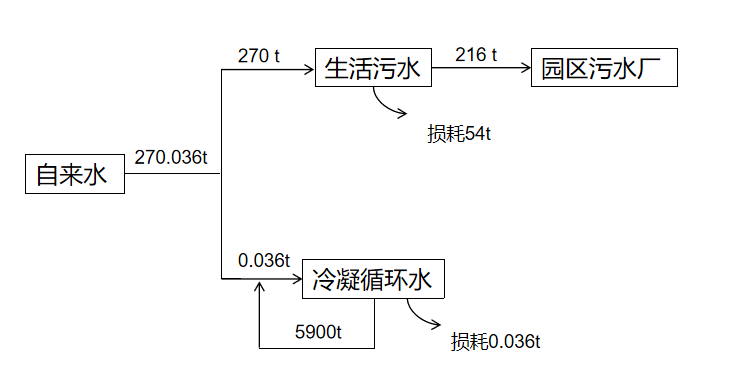 图1  项目水平衡图工艺流程和产排污环节 工艺流程简述(图示)： 主要包括实验室胶带/胶膜的研发，胶带和胶膜的研发工艺基本相同，仅规格不同，胶带每卷规格较小，胶膜每卷规格较大。研发产品主要用于给客户打样进行性能验证和测试。具体工艺流程如下：一、胶带/胶膜研发线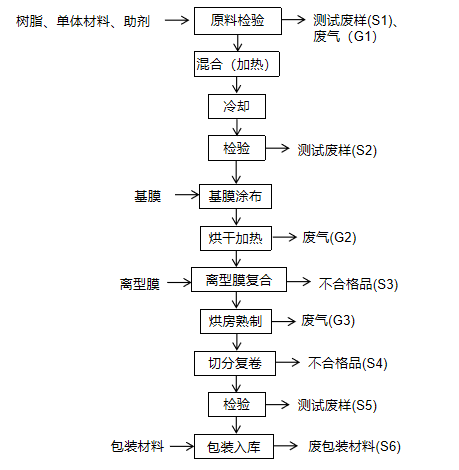 图2-1 胶带/胶膜研发线工艺流程（1）原料检测：在通风橱内使用实验室台式涂膜机和实验室台式覆膜机进行，原料在实验室台式覆膜机上的不同温度下烘干，测试不同温度条件下的固化时间，不同温度条件下的储存稳定性等；从而确定最优原料配比和研发温度条件。检测过程产生测试废样（S1）作为危废，委托有资质单位处理。检测过程中产生少量废气（G1），经过冷凝回收和活性炭处理达到大气排放标准后排放。（2）混合、加热：将各原料按照前步检测确定的原料的配比投入到加热搅拌反应釜中进行混合，在混合过程中进行盘管加热，降低体系粘度，使用高速分散机使得分散更均匀；温度设定为 60-80℃，加热时间为1-8h。此过程挥发的少量助剂通过反应釜自带的冷凝装置全部回收返回反应釜。（3）冷却：将混合均匀的研发样品在密封情况下停止运动常温下自然冷却至室温，此过程无废物产生。（4）检验：通过粘度计和天平等设备检验固含量、粘度、酸值、细度、色泽等物理指标。测试废样（S2）作为危废，委托有资质单位处理。（5）基膜贴合：将制备的胶料转移到贴合机的有机基膜上，通过贴合机前端设备转移到贴合膜上，该过程常温下进行，且贴合时间短，有机废气主要在后续烘干过程中挥发，因此贴合环节少量有机废气仅定性分析，通过车间无组织排放，另贴合区域位于洁净车间，车间换气将通过高效过滤器进一步处理后排放。（6）烘干加热：基膜完成贴合后进入设备自带的烘箱（电加热），在80-125℃进行烘干，此过程胶料中有机物挥发产生有机废气（G2）。烘干尾气经冷凝回收和活性炭处理达到大气排放标准后通过排气筒排放。（7）离型膜复合：贴合烘干后的胶带/胶膜和离型膜进行复合成卷。此过程由于贴合不成功产生不合格品（S3），不合格品作为危废，委托有资质单位处理。（8）烘箱熟制：将复合成卷的胶带/胶膜放置于烘箱内，在50℃下进行熟化48h，熟化过程中产生少量废气（G3），经过冷凝回收和活性炭处理达到大气排放标准后排放。（9）分切复卷：根据客户要求宽度，使用分条机将胶带/胶膜分切指定宽度，此过程产生报废品（S4）。 （10）检验：对熟制完成的胶带或胶膜进行剥离力，剪切强度，热减粘或UV减粘等检测。检测过程产生测试废样（S5）作为危废，委托有资质单位处理。（11）包装入库：检验合格的产品经包装入库，此过程产生少量废包装材料（S6）。二、公辅设施相关产污分析：废气处理冷凝装置制冷原理：项目有机废气冷凝主要是通过传热的方式实现有机物的冷凝。本项目采用工业冷水机制备冷凝水输入至冷凝回收机，与有机废气间接接触将有机废气温度降至2~6℃。工业冷水机容量230L，制冷功率69kw，循环量11.8m3/h，项目定期补充冷凝水损耗，不外排。活性炭装置：本项目研发过程产生的挥发性有机废气经活性炭吸附装置处理，为了保证有机废气的处理效果，需定期更换活性炭，产生危废。洁净车间：本项目洁净车间，面积共204.9m2，洁净度为万级。本项目采用FFu高效过滤，洁净室风量为15000m3/h。空气经过净化后排风，高效过滤器过滤效率可以达到99.995%，过滤精度0.5um。为了保证过滤效果，需定期更换过滤芯。表2-7 污染物产生环节汇总表四、项目所租赁厂房现有情况本项目为新建项目，硕德半导体技术（苏州）有限公司位于苏州工业园区创苑路236号（庄严科技园）二号楼101、201室，该科技园具有规划许可、环保、消防、排水等手续。创苑路236号科技园主要包括5幢研发楼（布局见附图3），本幢暂无别的企业入驻。地块内科技园主要从生物科技、半导体等生产研发项目，规模较小，对环境影响较小，周边无异味，地块周边项目建成以来运行良好，本项目为半导体胶带/胶膜研发企业，对周边环境影响较小，与周边企业比较协调。项目所在厂房的供水、消防、雨、污排水及供电管网等公辅设施铺设完善，项目依托科技园雨、污水排口，产业园西北角建有事故池，雨水口已安装闸阀，可为本项目提供使用便利。事故发生时由科技园及时启动相关防范措施，确保事故废水不进入外环境。区域 环境 质量 现状 环境质量标准 1、地表水环境质量标准根据《江苏省地表水（环境）功能区划（2021-2030年）》（苏环办 [2022] 82号），项目纳污水体吴淞江执行《地表水环境质量标准》（GB3838-2002） Ⅳ类标准。表3-1  地表水环境质量标准限值表2、环境空气质量标准项目所在区域环境空气质量执行《环境空气质量标准》（GB3095-2012）二类功能区要求。表3-2  环境空气质量标准限值表3、声环境质量标准根据《市政府关于印发苏州市市区声环境功能区分划定（2018年修订版）的通知》（苏府【2019】19号）文，本项目所在区域属于3类噪声功能区，声环境质量执行《声环境质量标准》（GB3096-2008）中3类标准。具体标准限值见表3-3。表3-3 区域噪声标准限值表环境质量现状 1、环境空气质量 1.1 达标区判定 根据《2022年园区生态环境状况公报》，2022年苏州工业园区空气质量优良天数比例82.5%，连续三年达到空气质量二级标准。具体评价结果见下表。表3-4  区域空气质量现状评价表注：CO单位为mg/m3根据《2022苏州工业园生态环境状况公报》，2022年苏州工业园区O3超标，NO2、PM2.5、PM10、SO2、CO达标，因此判定苏州工业园区为非达标区。根据《苏州市空气质量改善达标规划（2019-2024）》，通过调整能源结构，控制煤炭消费总量；调整产业结构，减少污染物排放；推进工业领域全行业、全要素达标排放；加强交通行业大气污染物防治；严格控制扬尘污染；加强服务业和生活污染治理；推进农业污染防治；加强重污染天气应对等措施，力争到2024年，全市PM2.5浓度达到35μg/m3左右，O3浓度达到拐点，除O3以外的主要大气污染物浓度达到国家二级标准要求，空气质量优良天数比率达到80%。1.2 其他污染物环境质量现状补充监测 《建设项目环境影响报告表编制技术指南（污染影响类）（试行）》要求：排放国家、地方环境空气质量标准中有标准限值要求的特征污染物时，引用建设项目周边5千米范围内近3年的现有监测数据，无相关数据的选择当季主导风向下风向1个点位补充不少于3天的监测数据。本项目排放特征污染物为非甲烷总烃，引用《2023苏州工业园区区域环境质量状况》距离本项目2.1km处的最近的监测点位独墅湖高教区（西交利物浦大学理科楼南侧空地）非甲烷总烃监测数据：表3-5 非甲烷总烃环境质量现状综上，评价区域内大气环境质量良好。2、地表水质量2.1 区域地表水现状本项目废水经过园区第二污水处理厂集中处理，尾水排放吴淞江，根据《2022年园区生态环境状况公报》集中式饮用水水源地：太湖浦庄寺前、阳澄湖东湖南，饮用水水源水质均达到或优于饮用水源水质标准属安全饮用水。太湖寺前饮用水源地年均水质符合II类，阳澄湖东湖南饮用水源地年均水质符合III类；省、市考核断面：娄江朱家村、阳澄湖东湖南、吴淞江江里庄省考断面水质优III比例 100%，同比持平。其中优II比例为 66.7%，同比提高 66.7 个百分点。青秋浦市考断面达标率 100%，月度优II比例为 33.3%，同比提高 33.3 个百分点。全部考核断面连续 5 年考核达标率 100%。；重点河流：娄江（园区段）、吴淞江年均水质均符合III类，优于水质功能目标（IV类），同比水质持平；青秋浦、界浦年均水质均符合III类，达到考核目标，同比水质持平；重点湖泊：金鸡湖年均水质符合IV类，同比持平，夏季藻密度平均深度 979 万个/L，同比下降 48.5%。独墅湖年均水质符合IV类，同比持平，夏季藻密度平均深度 825 万个/L，同比下降 64.1%。阳澄湖（园区湖面）年均水质符合III类，同比水质持平。综合营养状态指数（TLI）49.8，同比下降 3.3，处于中营养状态。全覆盖监测断面：区内 228 个水体，实测 314 个断面，年均水质符合优III类断面数占比 84.8%，同比提升 16.9 个百分点。苏州工业园区生态环境局于2024年1月发布了《2024年1月苏州工业园区地表水监测结果》，具体监测数据见下表。表3-6苏州工业园区地表水监测结果(单位：mg/L)由上表可知，区域内水体均能够满足《地表水环境质量标准》(GB3838-2002)中III类标准要求。根据《江苏省地表水(环境)功能区划(2021-2030)》，吴淞江功能区水质目标(2030年)为Ⅳ类，故吴淞江水体满足地表水环境质量标准要求。3、声环境质量根据《市政府关于印发苏州市市区声环境功能区划分规定（2018年修订版）的通知》（苏府[2019]19号）文的要求，确定项目地所在区域为3类区，因此，本项目厂界执行《声环境质量标准》（GB3096-2008）3类标准。根据《建设项目环境影响报告表编制技术指南》（污染影响类）（试行）要求：厂界外周边50米范围内存在声环境保护目标的建设项目，应监测保护目标声环境质量现状并评价达标情况。经现场踏勘，本项目周边50m范围内没有声环境敏感目标，本次评价不对其声环境质量进行监测。根据《2022年园区生态环境状况公报》，2022年苏州工业园区声环境质量总体保持稳定。4、地下水、土壤质量根据《建设项目环境影响报告表编制技术指南（污染影响类）（试行）》，原则上不开展地下水、土壤环境质量现状调查。建设项目存在土壤、地下水环境污染途径的，应结合污染源、保护目标分布情况开展现状调查以留作背景值。本项目利用现有已建厂房，位于一楼二楼，由土壤及地下水污染途径及对应的防治措施分析可知，项目对可能产生土壤、地下水环境影响的途径进行有效预防，在确保落实各项防渗措施，并加强环境管理的前提下，可有效控制污染物泄漏现象，避免污染土壤和地下水，因此本次环评不对土壤和地下水开展环境质量现状调查。根据《2022年苏州工业园区生态环境状况公报》，2个深井地下水监测点位（阳澄湖二水厂、胜浦泵站）年均值符合《地下水质量标准》（GB/T14848-2017）IV类标准，均优于目标水质类别要求（V类）。根据《2022 年苏州工业园区生态环境状况公报》，9个一类建设用地土壤监测点位均优于《土壤环境质量建设用地污染风险管控标准》（GB 36600-2018）风险筛选值；1个农用地土壤监测点位优于《土壤环境质量农用地污染风险管控标准》（GB15618-2018）风险筛选值，均属低污染风险，土壤环境总体较好。5、生态环境本项目位于苏州工业园区创苑路236号2号楼101、201 单元，租赁现有厂房进行研发。本项目不新增用地，周边无生态环境保护目标，故本项目不进行生态环境现状调查。6、电磁辐射本项目不涉及。环境 保护 目标 主要环境保护目标（列出名单及保护级别）： 1、大气环境根据现场勘查，本项目周边500m范围内大气环境保护目标见下表。表3-7 环境空气保护目标汇总表注：采用相对坐标形式，坐标原点为位于厂房西北角，其经纬度坐标为120.76029，31.27170。声环境厂界外50m范围内没有声环境保护目标。3、地下水环境厂界外500m范围内无地下水集中式使用水水源和热水、矿泉水、温泉等特殊地下水资源。4、生态环境根据《省政府关于印发江苏省生态空间管控区域规划的通知》（苏政发〔2020〕1号）、《江苏省自然资源厅关于苏州工业园区2022年度生态空间管控区域调整方案的复函》（苏自然资函 [2022] 1614号）及《江苏省国家级生态保护红线规划》（苏政发 [2018] 74号）以及现场踏勘，项目所在地不属于江苏省生态空间管控区域及江苏省国家级生态保护红线规划的规划区域。污染 物排 放控 制标 准 污染物排放标准：废水排放标准本项目生活污水接入市政污水管网进入园区第二污水处理厂集中处理，尾水排至吴淞江。厂区接管标准：《污水综合排放标准》（GB8978—1996）表4中三级限值、《污水排入城镇下水道水质标准》（GB/T31962—2015）表1中B级限值。污水厂尾水排放标准：COD、NH3-N、TP、TN 执行《关于高质量推进城乡生活污水治理三年行动计划的实施意见》 附件1苏州特别排放限值标准，pH、SS执行《城镇污水处理厂污染物排放标准》（DB 32/4440-2022）表1 C标准限制。表3-8项目废水污染物排放标准执行表注：*括号外数值为水温＞12℃时的控制指标，括号内数值为水温≤12℃时的控制指标2、废气排放标准本项目营运期排放的非甲烷总烃执行江苏省地方标准《大气污染物综合排放标准》（DB32/4041-2021）表1、表3大气污染物排放监控浓度限值标准。厂区内非甲烷总烃无组织排放限值执行《大气污染物综合排放标准》（DB32/4041-2021）表2中限值。表3-9项目废气排放限值表3-10厂区内VOCs无组织排放限值3、噪声排放标准表3-11 噪声排放标准限值4、固体废物污染控制标准固体废物执行《中华人民共和国固体废物污染环境防治法》、《江苏省固体废物污染环境防治条例》、《固体废物鉴别标准通则》（GB34330-2017）。本项目产生的一般工业固废储存按《一般工业固体废物贮存和填埋污染控制标准》（GB18599-2020）中相关规定执行。危险废物在收集、贮存、运输过程中执行《危险废物贮存污染控制标准》（GB18597—2023），以及《危险废物收集贮存运输技术规范》（HJ2025-2012）中的相关规定。总量 控制 指标 总量控制因子和排放指标： 1、总量控制因子 根据本项目的排污特点及相关污染物排放总量控制要求，确定本项目总量控制因子。 大气污染物总量控制因子：VOCs（以非甲烷总烃计）； 水污染物总量控制因子：COD、NH3-N、TP、TN；总量考核因子：SS 2、总量控制指标表3-12拟建项目污染物排放总量控制指标表 t/a注：（1）④=①+②-③；⑤=④-①。3、总量平衡方案本项目大气污染物在苏州工业园区内平衡；水污染物在园区第二污水处理厂总量指标额度内平衡，总量指标符合区域污染物总量控制要求；固废外排量为“零”，不申请总量。施工期环境保护措施一、施工期1废气污染影响分析建设项目租用现有空置厂房，不涉及土建，只需进行装修和简单的设备安装和调试，施工时间短，对大气环境影响较小。2废水污染影响分析本项目施工期废水排放主要是施工现场工人排放的生活污水，生活污水主要污染物是COD、SS、氨氮、总磷等。由于装修以及设备安装所需要的工人较少，因此废水排放量较少，该废水排入污水管网，进入园区第二污水处理厂进行处理达标排放，对地表水环境影响较小。3噪声污染影响分析加强施工人员的环保意识，尽量降低噪声的产生强度，使用低噪声的施工机械和其他辅助施工设备。搬运建材时必须小心轻放，避免建材落地时发生巨大声响；关闭门窗在室内作业，控制施工时间，在22：00点以后应停止对周围环境产生较大噪声影响的工作。合理安排高噪声机械使用时间，减少噪声对周围环境的影响。严格按照国家和地方环境保护法律法规要求，对施工场地边界的噪声控制在国家《建筑施工场界环境噪声排放标准》（GB12523-2011）的指标要求范围内，避免对周围环境的影响。4固体废物污染影响分析施工期间产生的固体废弃物主要为废弃的装修材料等建筑垃圾以及各类装修材料的包装箱、袋和生活垃圾等。包装物基本上回收利用或销售给废品收购站，建筑垃圾将由环卫统一处理。因此，上述废弃物不会对周围环境产生较大影响。5振动污染防治措施本项目施工期只进行厂房装修及设备安装，不涉及土建，在合理安排时间，采取基础减振措施后对周围环境影响较小。运营期环境影响和保护措施二、运营期1、环境空气影响分析1.1废气源强核算及治理措施建设项目废气主要为①原料检测废气（G1）、②烘干加热废气(G2)。①原料检测废气（G1）本项目原料检测工序少许胶粘剂单体和胶粘剂助剂使用过程中挥发会产生有机废气，试剂用量小，废气产生量很小，本次不定量分析，产生的有机废气经过通风橱收集后由一套冷凝装置+活性炭处理装置吸附后经一根排气筒（DA001）有组织排放。在一种物料研发完成后，在通风橱内用乙醇擦拭清洁反应釜等，该环节乙醇用量少，通过通风橱收集后与后续烘干加热废气一并进入处理装置，擦拭乙醇用量和废气计入后续烘干工序中，不再单独核算。②烘干加热废气（G2）本项目烘干加热工序胶粘剂单体和胶粘剂助剂使用过程中挥发会产生有机废气。胶粘剂单体为丙烯酸、丙烯酸甲酯和丙烯酸丁酯，均会挥发，胶粘剂单体使用量为160kg/a，根据企业经验按照20%挥发，非甲烷总烃产生量为0.032t/a；胶粘剂助剂中乙醇和乙酸乙酯会挥发，乙醇和乙酸乙酯的使用量为 10kg/a和100kg/a，按照最不利情况有机成分全部挥发，非甲烷总烃产生量为0.11t/a；石油树脂含  0.5%的添加剂，按100%挥发，非甲烷总烃产生量为0.00025t/a。此工序在洁净空间中进行，挥发产生的有机废气均经密闭管道收集后由一套冷凝装置+活性炭处理装置吸附后经一根排气筒有组织排放。③烘箱熟制废气（G3）本项目烘箱熟制过程中挥发会产生有机废气，挥发量小，废气产生量很小，本次不定量分析，产生的有机废气经过通风橱收集后由一套冷凝装置+活性炭处理装置吸附后经一根排气筒（DA001）有组织排放。④洁净车间排气本项目洁净车间，面积共204.9m2，洁净度为万级。本项目采用FFu高效过滤，洁净室风量为15000m3/h。空气经过净化后排风，高效过滤器过滤效率可以达到99.995%，过滤精度0.5um。该排气无特征污染物，通过楼顶通风口排放。表4-1本项目废气产生情况统计表表4-2本项目有组织废气源强统计表表4-3本项目无组织废气产生及排放情况统计表本项目非正常情况主要为：废气处理装置故障，导致处理能力下降。按最不利情况，废气处理装置的去除效率下降到0%。项目设专人负责环保设施运行，非正常废气排放时间设为60min计，项目非正常排放源强见下表。表4-4本项目废气污染物非正常排放情况本项目废气的非正常工况主要表现为污染物排放控制措施达不到应有效率，即冷凝装置失灵、活性炭吸附装置活性炭吸附饱和，造成废气污染物未经净化直接排放。因本项目各污染物产生量较小，即使污染防治措施部分失效，各污染物基本仍可达标排放。为进一步降低对周边大气环境的影响，本次仍要求建设单位做好以下措施：①安排专人负责环保设备的日常维护、管理，做好维护、管理台账，及时发现废气处理设备的隐患，确保废气处理系统正常运行。②根据使用要求，按照更换周期及时、足额的更换活性炭。③对环保管理人员和技术人员进行岗位培训，委托具有专业资质的环境检测单位对项目排放的各类污染物进行定期检测，确保达标排放。1.2治理措施可行性分析项目研发过程中产生的加热废气经密闭管道收集后经冷凝+活性炭吸附处理后通过厂房楼顶DA001排气筒排放。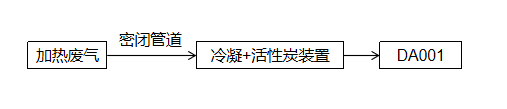 图4-1 冷凝+活性炭吸附装置废气处理工艺流程图冷凝原理：有机废气冷凝是一种常见的废气处理技术，主要是通过冷凝将有机废气中的有害物质转化为液体形态，从而达到净化和回收利用的目的。在工作原理方面，有机废气冷凝主要是通过传热的方式实现有机物的冷凝。首先将有机废气引入到预处理系统中，去除其中的颗粒物和水分等杂质。然后，废气被引入到冷凝器中，在低温条件下，废气中的有机物会逐渐冷凝成液态，与气体分离并被收集。本项目采用工业冷水机制备冷凝水输入至冷凝回收机，与有机废气间接接触将有机废气温度降至2~6℃，工业冷水机容量230L，制冷功率69kw，循环量11.8m3/h，废气处理效率约为50%，收集的冷凝废液0.07t/a，其余尾气进入后续活性炭吸附装置进一步处理。活性炭吸附原理：活性炭是经过活化处理后的炭，其具备比表面积大，孔隙多的特点，使其具有较强吸附能力。颗粒炭比表面积一般可达700-1200m2/g，其孔径大小范围在1.5nm~5μm之间。其吸附方式主要通过2种途径：一是活性炭与气体分子间的范德华力，当气体分子经过活性炭表面，范德华力起主导作用时，气体分子先被吸附至活性炭外表面，小于活性炭孔径的分子经内部扩散转移至内表面，从而达到吸附的效果，此为物理吸附；二是吸附质与吸附剂表面原子间的化学键合成，此为化学吸附。活性炭吸附一般适用于大风量、低浓度、低湿度、低含尘的有机废气。本项目有机废气产生量较少，活性炭吸附效率以60%计。此外，活性炭具有孔径分布合理、吸附容量高、吸附速度快、机械强度大、在固定床中使用，气流阻力小、易于解吸和再生等优点，在宽浓度范围对大部分无机气体和大多数有机蒸气、溶剂有较强的吸附能力。企业应参照《吸附法工业有机废气治理工程技术规范》（HJ2026-2013）的要求进行污染防治措施的设计，具体要求如下表。表4-5活性炭装置参数情况项目研发过程中加热工序挥发的有机废气通过密闭管道收集，废气捕集率可达90%，收集后通过冷凝+活性炭吸附装置处理后排放。本项目活性炭吸附装置设计过程中应按照《环境保护产品技术要求工业废气吸附净化装置》（HJ/T386-2007）、《吸附法工业有机废气治理工程技术规范》（HJ2026-2013）等规范考虑安全因素，设置温度指示以及应急处理系统，主要有以下几点：①活性炭吸附装置主体的表面温度不高于60℃；②吸附单元应设置压力指示和泄压装置，其性能应符合安全技术要求。根据《省生态环境厅关于深入开展涉VOCs治理重点工作核查的通知》（苏环办[2022]218号）要求，颗粒活性炭碘吸附值≥800mg/g、比表面积≥850m2/g，本项目选用合规的颗粒活性炭。为确保装置处理效率，当活性炭饱和度达到70%-80%时净化效率基本失去，需对活性炭进行更替。根据《省生态环境厅关于深入开展涉VOCs治理重点工作核查的通知》（苏环办[2022]218号）、《省生态环境厅关于将排污单位活性炭使用更换纳入排污许可管理的通知》（苏环办〔2021〕218号）文件要求，活性炭更换周期按T=m×s÷（c×10-6×Q×t）核算，本项目更换的活性炭厂内不再生，而是装入密封容器内，防止活性炭吸附的有机废气解析挥发出来，按照危废暂存要求做好防雨、防渗漏等措施，于厂内暂存后，委托有资质的单位处理处置。该组合工艺冷凝工艺去除率约50%，活性炭约60%，总去除率可达80%。表4-6  本项目活性炭装置参数一览表备注：根据《实验室废气污染控制技术规范》（DB32/T4455-2023），更换周期按照实际工作时间累加统计，最多不超过六个月。本项目采用冷凝+活性炭吸附装置处理有机废气，有机废气的去除率可达到80%以上，采用的废气治理设施符合《挥发性有机物(VOCs)污染防治技术政策》等要求。废气经处理后可达到《大气污染物综合排放标准》（DB32/4041-2021）相应无组织排放标准限值。1.3废气排放环境影响分析（1）项目所在区域环境质量现状根据《2022苏州工业园区生态环境状况公报》，2022年苏州工业园区O3超标，NO2、PM2.5、PM10、SO2、CO达标，因此判定苏州工业园区为非达标区。根据《苏州市空气质量改善达标规划（2019-2024）》，通过调整能源结构，控制煤炭消费总量；调整产业结构，减少污染物排放；推进工业领域全行业、全要素达标排放；加强交通行业大气污染物防治；严格控制扬尘污染；加强服务业和生活污染治理；推进农业污染防治；加强重污染天气应对等措施，力争到2024年，全市PM2.5浓度达到35μg/m3左右，O3浓度达到拐点，除O3以外的主要大气污染物浓度达到国家二级标准要求，空气质量优良天数比率达到80%。（2）环境保护目标根据现场勘查，距项目所在地500米范围内大气环境敏感目标为项目西北侧375m的文景幼儿园和445m处的苏州工业园区文景实验小学。项目产生的废气采取处理措施后能实现达标排放，对以上环境敏感点的影响较小，不会改变周围大气环境功能。（3）项目采取的污染治理措施及污染物排放强度、排放方式项目产生的废气主要为研发过程产生的有机废气，经收集后进入冷凝+活性炭吸附装置处理后通过顶楼排气筒有组织排放，未能收集的废气在生产车间内无组织排放。项目采用的冷凝+活性炭吸附装置治理措施为《挥发性有机物治理实用手册》生态环境部大气环境司/着中第3部分VOCS末端治理技术选择所推荐的VOCS治理可行技术。在采取上述治理措施后，项目DA001有组织非甲烷总烃排放浓度能达到《大气污染物综合排放标准》（DB32/4041-2021）中相应污染物标准要求，可实现达标排放。综上所述，项目建成后产生的废气在采取相应的治理措施后，对周围环境的影响在可接受范围内。（4）卫生防护距离项目无组织排放废气污染物卫生防护距离按《大气有害物质无组织排放卫生防护距离推导技术导则》(GB/T39499-2020)中规定的方法及当地的污染气象条件来确定。计算公式如下：—大气有害物质环境空气质量的标准限值，单位为毫克每立方米(mg/m3)；—大气有害物质卫生防护距离初值，单位为米(m)；—大气有害物质无组织排放源所在生产单元的等效半径，单位为米(m)；—卫生防护距离计算系数，根据工业企业所在地区近五年平均风速及工业企业大气污染物构成类别从表1中查取；—大气有害物质的无组织排放量，单位为千克每小时(kg/h)。表4-7卫生防护距离计算结果根据GB/T39499-2020的规定，卫生防护距离在100m以内时，级差为50m，有多种污染物，单独计算并确定的卫生防护距离相同，则提一级。本项目非甲烷总烃为混合物排放，因此本项目从严以厂房为边界设置100m卫生防护距离。通过对建设项目周围环境调查，本项目卫生防护距离内无居民、学校、医院等环境敏感点，今后也不得设置敏感点。（5）异味影响分析根据项目主要原辅材料理化性质可知，项目所使用乙醇、乙酸乙酯、丙烯酸、丙烯酸甲脂、丙烯酸丁酯等有刺激性味道。针对异味气体，本项目采取的主要措施有：a.对设备、阀门经常检查、检修，保持装置气密性良好；b.加强管理，所有操作严格按照既定的规程进行；c.项目建成后，切实加强管理，加强研发过程的全过程控制，建立健全岗位责任制和监督机制。经实践证明，采用上述措施后，可有效地减少研发过程中无组织气体的排放，使污染物的无组织排放量降低到较低水平。针对无组织排放的废气，公司通过加强车间通风，确保空气的循环效率；此外，还应合理安排生产时间，加强生产车间内的密闭性，从而使空气环境达到标准要求，确保企业周围无明显异味，本项目以厂界为边界设置100米卫生防护距离，目前该卫生防护距离内无居民点及其他环境敏感目标。并要求以后不得在该卫生防护距离内建设居住区，以避免环境纠纷。结论：距离本项目附近的环境保护目标为文景幼儿园、苏州工业园区文景实验小学；大部分废气收集处理后经顶楼排气筒有组织排放，可达标排放，对周围大气环境的影响较小，不会改变项目所在地的环境功能。1.4监测要求根据《排污单位自行监测技术指南总则》（HJ819-2017），制定本项目大气监测计划如下：表4-8 大气污染物监测计划表*注：厂区内监控点设置在厂房门窗或通风口、其他开口（孔）等排放口外1m，距离地面1.5m以上位置处；厂界无组织排放的参照点设在排放源上风向2—50m范围内，具体来源为HJ/T55；非甲烷总烃监控点设在单位周界外10m范围内的浓度最高点。2、地表水环境影响分析2.1废污水产生环节经业主核实，本项目车间地面和设备不需用水清洗，研发过程无生产废水产生及排放，工业冷水机制备冷凝水循环使用不外排，仅产生生活污水。项目共有员工9人，本项目无职工宿舍，有食堂仅提供就餐场所，参照《江苏省林牧渔业、工业、服务业和生活用水定额(2019年修订)》，结合公司情况，生活用水量以每人120L/d计，则用水量为270t/a，排污系数为80%计，则产生生活污水216t/a，主要污染物为COD、SS、氨氮、总氮、总磷，接入市政污水管网经过园区第二污水厂处理后排放至吴淞江。2.2废污水排放状况表4-9 废污水产生与排放情况一览表表4-10 废水间接排放口基本情况表表4-11 废水监测计划及记录信息表2.3、接管可行性分析本项目生活污水经市政污水管网排入苏州工业园区第二污水处理厂。园区第二污水处理厂于1998年投入运行，规划规模60万m3/d，现处理能力为30万m3/d。尾水排放执行《关于高质量推进城乡生活污水治理三年行动计划的实施意见》（苏委办发[2018]77号）中的苏州特别排放限值和《城镇污水处理厂污染物排放标准》（GB18918-2002）表1一级A标准（现有污水厂自2026年3月28日执行《城镇污水处理厂污染物排放标准》（DB32/4440-2022））。（1）苏州工业园区第二污水厂概况污水厂工艺流程如下：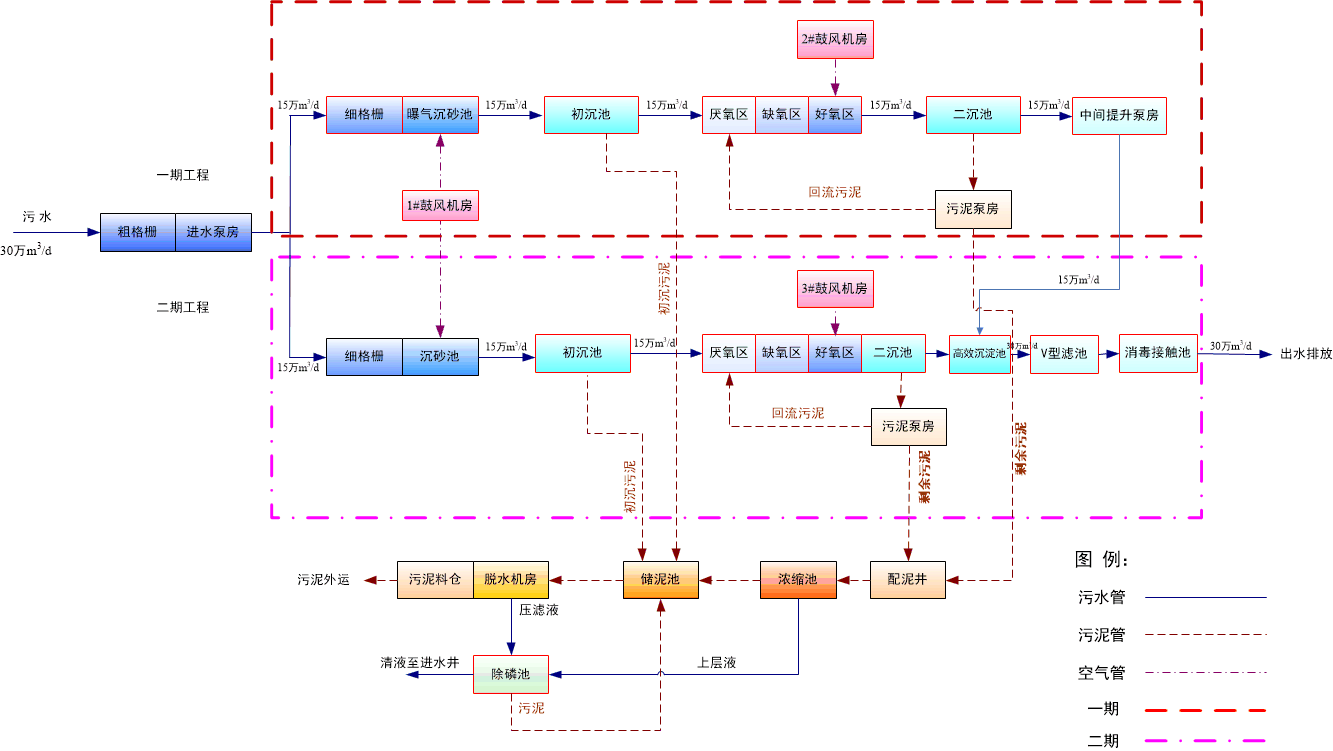 （2）接管可行性分析本项目所在区域管网已经接通，具备接管条件。且本项目所在地块位于苏州工业园区第二污水处理厂污水管网收水范围之内。本项目生活污水可经市政污水管网排入苏州工业园区第二污水处理厂进行处理。因此，从污水管网上分析，能保证本项目投产后，污水进入污水处理厂处理。（3）接管处理能力分析苏州工业园区第二污水处理厂已建能力30万t/d，本项目生活污水产生量约为0.864t/d，项目排放水量仅占其处理总的比例较小，有足够的处理容量接纳本项目废水。（4）接管水质可行性分析本项目外排废水主要为生活污水，生活污水污染因子为COD、SS、NH3-N、TP，TN水质简单、可生化性强，预计不会对污水厂处理工艺造成冲击负荷，不会影响污水厂出水水质的达标。因此，本项目运行期产生的废水排入苏州工业园区第二污水处理厂进行处理是可行的，项目废水经污水厂处理达标后排放，预计对纳污水体吴淞江水质影响较小。3、声环境影响分析3.1源强核算本项目研发环节主要为低噪声设备，噪声源主要为空调机组、风机等公辅及环保工程设备，参考《噪声控制技术（第2版）》表1.1常见工业设备噪声范围表，项目高噪声设备排放情况见表4-12：表4-12-1 本项目噪声排放情况（室外声源）备注：零点坐标为厂房一层中心。表4-12-2 本项目噪声排放情况（室内声源）备注：零点坐标为厂房一层中心。3.2噪声治理措施建设方拟采取的治理措施：（1）项目所用高噪声设备尽量设置于室内，通过采取合理布置、选用低噪音设备、设置隔声门窗，并采取建筑隔声、距离衰减等措施，隔声量在20dB（A）左右。（2）总图设计上科学规划，合理布局，将噪声设备尽可能集中布置、集中管理。（3）加强噪声防治管理，降低人为噪声。从管理方面看，应加强以下几个方面工作，以减少对周围声环境的污染：①建立设备定期维护、保养的管理制度，以防止设备故障形成的非正常生产噪声，同时确保环保措施发挥最有效的功能。②加强职工环保意识教育，提倡文明生产，防止人为噪声。本项目公辅设施位于室内或楼顶，经建筑物隔声、距离衰减，项目厂界噪声能达到《工业企业厂界环境噪声排放标准》（GB12348-2008）3类标准要求，可实现达标排放；同时项目所在地周围50m范围内无声环境敏感目标，不会发生噪声扰民现象。表4-13 噪声防治措施及投资表3.3噪声环境影响分析噪声预测采用《环境影响评价技术导则 声环境》（HJ2.4-2021）中推荐的点声源衰减预测模式。项目声源按照点声源进行处理：（1）室外声源在不能取得声源倍频带声功率级或倍频带声压级，只能获得 A 声功率级或某点的 A 声级时，可按下式作近似计算：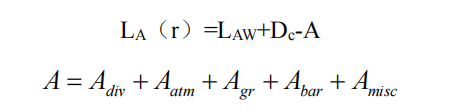 室外线源可分为若干线的分区，而每个线的分区可用处于中心位置的点声源表示。（2）室内点声源室内声源采用等效室外声源声功率级法进行计算。先计算出某个室内靠近围护结构处产生的倍频带声压级：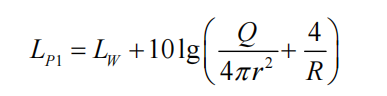 然后计算出所有室内声源在围护结构处产生的 i 倍频带叠加声压级：在室内近似为扩散声场时，按下式计算出靠近室外围护结构处的声压级：     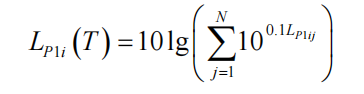 将室外声源的声压级和透过面积换算成等效的室外声源，计算出中心位置位于透声面积处的等效声源的倍频带声功率级：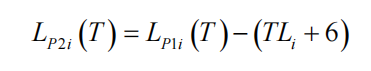 然后按室外声源预测方法计算预测点处的 A 声级。（3）噪声贡献值计算设第 i 个室外声源在预测点产生的 A 声级为 LAi，在 T 时间内该声源工作时间为 ti；第 j 个等效室外声源在预测点产生的 A 声级为 LAj，在 T 时间内该声源工作时间为 tj，则拟建工程声源对预测点产生的贡献值为：  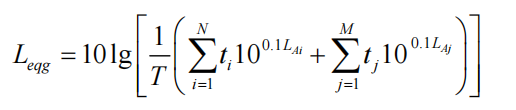 （4）预测值计算预测点的预测等效声级为：  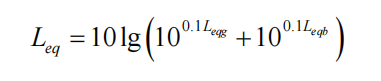 上式中各符号的意义和单位见HJ2.4-2021。在采取相应降噪措施后，本项目新增噪声源强预测分析如下表所示。表4-14   本项目厂界噪声预测结果   单位：dB(A)备注：本项目夜间不运行。综上，通过厂房隔声、设备减振等措施，厂界噪声可以达到3类标准，项目营运期噪声对周围环境影响较小。3.4噪声监测计划根据《排污单位自行监测技术指南总则》（HJ819-2017），制定本项目噪声监测计划如下：表4-15 噪声监测计划表4、固体废物4.1、固体废物属性判定根据本项目生产工艺流程及产污环节，项目产生的废物包括：冷凝废液、废活性炭、废过滤芯、不合格品、测试废样、危险废外包装、一般废纸箱、一般废塑料、生活垃圾。①冷凝废液：本项目研发过程产生的挥发性有机废气经冷凝装置处理，根据建设单位提供，本项目冷凝废液约0.07t/a。②废活性炭：本项目研发过程产生的挥发性有机废气经活性炭吸附装置处理，为了保证有机废气的处理效果，需定期更换活性炭，废活性炭的产生量为0.76t/a。③废过滤芯：本项目洁净空间采用高效过滤器，为了保证过滤效果，需定期更换过滤芯，废过滤芯的产生量为0.01t/a。④不合格品：本项目研发过程中产生的不符合规格的产品，根据建设单位提供，本项目产生的不合格品约0.012t/a。⑤测试废样：本项目检验过程中产生的测试废样，根据建设单位提供，本项目产生的测试废样约0.024t/a。⑥危险废外包装：本项目研发和检验过程中产生的危险废外包装，根据建设单位提供，本项目产生的危险废外包装约0.005t/a。⑦一般废纸盒：根据建设单位提供，本项目原辅料包装拆包产生的废纸盒等定期更换的耗材产生约0.05t/a。⑧一般废塑料：根据建设单位提供，本项目原辅料包装拆包产生的废塑料等定期更换的耗材产生约0.05t/a。⑨生活垃圾：本项目员工9人，按每人每天产生0.8kg生活垃圾，一年工作250d计算，则产生量为1.8t/a，由环卫部门清运。根据《固体废物鉴别标准通则》（GB34330-2017）的规定，判断其是否属于固体废物，给出判定依据及结果。见表4-16。表4-16建设项目副产物产生情况汇总表4.2、固体废物产生情况汇总表4-17 固体废物分析结果汇总表表4-18项目危险废物汇总表4.3、固体废物处置方式表4-19项目固体废物利用处置方式（1）危险废物收集危险废物在收集时，应清楚废物的类别及主要成分，以方便委托处理单位处理，根据危险废物的性质和形态，可采用不同大小和不同材质的容器进行包装，所有包装容器应足够安全，并经过周密检查，严防在装载、搬移或运输途中出现破损等情况。最后按照对危险废物交换和转移管理工作的有关要求，对危险废物进行安全包装，并在包装的明显位置附上危险废物标签。固态危废收集：本项目固态危废通过防漏胶袋等进行收集，收集后均需要进行密闭处理，再运至危废仓库。液态危废收集：本项目生产、质检及公辅等产生的液态危废直接由容器倒入废液桶中，收集后均需要进行密闭处理，再运至危险废物暂存场所。（2）贮存场所污染防治措施①本项目危废暂存间面积为1.8 m2，预计堆存高度为1.5m，按1m3容积储存1.2t危废、储存量按照容积的80%计，则危废暂存间的最大暂存能力为2.6 t。本项目共产生危废0.857t/a，正常存储周期不超过1年，则每次最大存储量为0.857t。危废暂存间可满足其存储要求。②项目拟建危废暂存间的建设应符合《危险废物贮存污染控制标准》（GB18597-2023）、《关于进一步加强危险废物污染防治工作的实施意见》（苏环办字（2019）222号）有关要求。根据危废按照不同的类别和性质，危废应分别存放于专门的容器中（防渗），分类存放在各自的堆放区内，不跃层堆放，堆放时从第一堆放区开始堆放，依次类推。暂存间内采取全面通风的措施，设有安全照明设施，并设置干粉灭火器。暂存间由专业人员操作，单独收集和贮运，严格执行《危险废物贮存污染控制标准》（GB18597-2023）和《危险废物转移管理办法》，并制定危险废物转移运输途中的污染防范及事故应急措施，严格按照要求办理有关手续。同时依据《省生态环境厅关于印发<江苏省固体废物全过程环境监管工作意见>的通知》（苏环办[2024]16号）、《省生态环境厅关于印发江苏省危险废物贮存规范化管理专项整治专项行动方案的通知》（苏环办[2019]149号）、《苏州市危险废物贮存规范管理化专项整治行动方案配套实施意见》（苏环管字[2019]53号）及《苏州市危险废物贮存规范管理化专项整治工作方案》（苏环办字[2019]82号）等文件，要求危险废物识别标识进行规范化（主要包含危险废物信息公开栏、贮存设施警示标志牌以及包装识别标签），同时要求危险废物产生单位应在关键位置设置在线视频监控（主要包括危废贮存设施视频监控设置位置、监控点位、监控系统等）。表4-20 危险废物贮存场所（设施）基本情况（3）运输过程污染防治措施项目产生的危废在转移运输过程中要严格遵守《危险废物转移管理办法》，需按程序和期限向有关环境保护部门报告以便及时的控制废物流向，控制危险废物污染的扩散。危险废物运输中应做到以下几点：①危险废物的运输车辆须经主管单位检查，并持有有关单位签发的许可证，负责运输的司机应通过培训，持有证明文件。②承载危险废物的车辆须有明显的标志或适当的危险符号，以引起注意。③载有危险废物的车辆在公路上行驶时，需持有运输许可证，其上应注明废物来源、性质和运往地点。④组织危险废物的运输单位，在事先需作出周密的运输计划和行驶路线，其中包括有效的废物泄漏情况下的应急措施。项目产生的危废在严格按照上述措施处理处置和利用后，对周围环境及人体不会产生影响，也不会造成二次污染，所采取的治理措施是可行和有效的。（4）固废委外处置经济可行性分析项目危废产生量约0.857t/a，按照5500元/吨的处置费，则每年产生处置费约0.51万元，处置费用可接受，经济可行。（5）危废的管理和处置本项目危险废物的管理和防治应按《危险废物规范化管理指标体系》进行：①建立固废防治责任制度必须明确企业为固体废物污染防治的责任主体，企业按要求建立、健全污染环境防治责任制度，明确责任人。负责人熟悉危险废物管理相关法规、制度、标准、规范。②制定危险废物管理计划按要求制定危险废物管理计划，计划涵盖危险废物的产生环节、种类、危害特性、产生量、利用处置方式并报环保部门备案，如发生重大改变及时申报。③建立申报登记制度如实地向所在地县级以上地方人民政府环境保护行政主管部门申报危险废物的种类、产生量、流向、贮存、处置等有关资料。④固废的贮存和管理本项目危废暂存场所严格按照《危险废物贮存污染控制标准》（GB18597-2023）的要求规范建设和维护使用。做好防雨、防风、防渗、防漏等措施，并制定好该项目危险废物转移运输中的污染防范及事故应急措施。具体情况如下：在危险废物暂存场所显著位置张贴危险废物暂存点的标识，需根据《危险废物识别标志设置技术规范》（HJ1276-2022）在固废贮存场所设置环保标志。在贮存库内或通过贮存分区方式贮存液态危险废物的，应具有液体泄漏堵截设施，堵截设施最小容积不应低于对应贮存区域最大液态废物容器容积或液态废物总储量 1/10（二者取较大者）；用于贮存可能产生渗滤液的危险废物的贮存库或贮存分区应设计渗滤液收集设施，收集设施容积应满足渗滤液的收集要求。本项目委外处置的危险废物必须及时运送至危险废物处置单位进行处置，运输过程必须符合国家及江苏省对危险废物的运输要求。贮存设施所有者或运营者应建立贮存设施全部档案，包括设计、施工、验收、运行、监测和环境应急等，应按国家有关档案管理的法律法规进行整理和归档。贮存设施所有者或运营者应按照国家有关规定编制突发环境事件应急预案，定期开展必要的培训 和环境应急演练，并做好培训、演练记录。本项目危险废物的转运必须填写“五联单”，且必须符合国家及江苏省对危险废物转运的相关规定。危废在厂区贮存期限不超过一年，延长贮存期限的，报经环保部门批准。本项目委托处置的危险废物定期由危废处置单位托运至其厂区内进行处置。运输过程中安全管理和处置均由危废处置单位统一负责，运输车辆、驾驶员、押运人员等危险废物运输人员均由危废处置单位统一委派；本项目不得随意将危险废物运出厂区外。本项目应加强危险储存场所的安全防范措施，防止破损、倾倒等情况发生，防止出现有机废气等二次污染情况。项目方应加强危废的贮存管理，不得混合贮存性质不兼容而未经安全性处置的危险废物，不得将危险废物混入非危险废物中贮存。根据《关于进一步加强危险废物环境管理工作的通知》（苏环办〔2021〕207号）的要求，企业还应做到以下要求。严禁产废单位委托第三方中介机构运输和利用处置危险废物；严禁将危险废物提供或者委托给无资质单位进行收集、贮存和利用处置；严禁任何企业、供应商、经销商等以生态环境部门名义向产废单位、收集单位、利用处置单位推销购买任何与全生命周期监控系统相关的智能设备；严禁任何第三方在全生命周期监控系统推广使用、宣传、培训过程中以夸大、捆绑、谎称、垄断等方式借机推销相关设备和软件系统；严禁无二维码转移行为（槽罐车、管道等除外）；严禁生态环境系统人员直接或间接为产废单位指定或介绍收集、转运、利用处置单位；严禁借应急处置和行政代处置名义逃避监管，违法处置危险废物。综上所述，项目产生的固体废物通过以上方法处理处置后，对周围环境及人体不会造成影响，亦不会造成二次污染，所采取的治理措施是可行的，对外环境影响较小。4.4环境影响分析1）选址可行性分析项目位于苏州工业园区，地质结构稳定，地震烈度为Ⅵ度，地质情况满足《危险废物贮存污染控制标准》的要求。危险废物暂存场所场界周边以工业企业为主，现行《危险废物贮存污染控制标准》未对该距离做出具体要求，且本项目危险废物暂存场所设置在1层车间北侧，危险废物泄漏不会流出车间，不会对周边地表水和居民产生影响。危废仓库内安装视频监控系统，连接公司的中控网络，进行实时监控。2）贮存能力可行性分析企业设置了一座1.8 m2的危险废物暂存处，最大可容纳约2.6 t危险废物暂存，各危险废物实行分类储存。现有项目产生废活性炭、不合格品等危险废物共计0.857t/a，根据危废产生量及贮存周期（一年）估算，危废暂存处能够满足项目危废暂存所需。因此，项目危废暂存处贮存能力满足需求。3）对环境及敏感目标影响分析项目危废采用密封的桶、袋装的方式，并单独分区存储，贮存过程不会对环境空气和地表水产生影响；危险废物暂存场所须防腐防渗处理，泄漏物料不会对地下水和土壤造成污染。（3）危险废物运输过程环境影响分析危险废物从厂区内产生工艺环节运输到危险废物仓库的过程中可能产生散落、泄漏，企业严格按照《危险废物收集贮存运输技术规范》（HJ2025-2012）的要求进行运输，可以大大减小其引起的环境影响。在危险废物的清运过程中，建设单位应做好密闭措施，防止固废抛洒遗漏而导致污染物扩散，保证在运输过程中无抛、洒、滴、漏现象发生。危险废物由危废运输单位委托有资质的运输公司运输，运输车辆在醒目处标有特殊标志，告知公众为危险品运输车辆。运输、搬运过程采取专人专车并做到轻拿轻放，保证货物不倾泻、翻出。危险废物的运输路线尽量选取避开环境敏感点的宽敞道路，并且运输过程严格按照《危险废物收集贮存运输技术规范》（HJ2025-2012）的要求进行执行，可减小其对周围环境敏感点的影响。（4）委托利用或处置可行性分析本项目危险废物年产生量共计约0.857t，拟委托有资质单位处置，保证危险废物得到有效处理。本项目位于苏州工业园区，根据目前园区危险废物经营单位的核准经营范围进行统计，共计8家经营单位，1家焚烧，6家综合利用，2家收集（其中中新和顺环保（江苏）有限公司既收集，同时综合利用），核准利用处置危险废物总能力（含收集）为276970吨/年，处理类别可囊括本项目产生的危废类别。项目产生的危险固废可交由园区危险废物经营单位进行处置，项目建设后危废处置可得到落实，因此对周边环境影响较小。（5）对环境及敏感目标的影响本项目的危险废物暂存场所设置在生产车间独立构筑物内，建设要求符合《危险废物贮存污染控制标准》（GB18596-2023）中的相关要求，具备防风、防雨、防晒措施，贮存地面进行防渗、耐腐蚀层，地面无裂缝，要求各类危废采用密闭加盖桶/袋装收集后放置于危废仓库内，贮存期间危废仓库封闭；因此危废贮存期间不会对环境空气、地表水、地下水、土壤以及环境敏感保护目标造成影响。经上述分析可知，项目各类废物分类收集、分别存放，均得到了妥善的处理或处置，不会对周围环境产生二次污染。4.5一般工业固废污染防治措施项目产生的废包装材料，在分类处置、利用前暂存在5 m2一般固废暂存区内。该一般固废暂存间应按照《一般工业固体废物贮存和填埋污染控制标准》（GB18599-2020）中相关要求建设。其后废包装材料出售综合利用，产生的生活垃圾由环卫部门统一收集处理，在运输途中应采用封闭压缩式垃圾运输车，防止搬运过程中的撒漏，保护环境。项目一般工业固废产生量为0.1t/a，日产日清。拟建一般固废暂存处为5m2，预计堆存高度为1m，按1m3容积储存1 t固废、储存量按照储存容积的80%计，则一般工业固废最大暂存量为4 t，可满足项目一般工业固废暂存要求。综上所述，项目产生的一般工业固废、危险废物以及生活垃圾在严格按照上述措施处理处置和利用后，对周围环境不会产生影响，也不会造成二次污染，所采取的治理措施是有效的。5、地下水、土壤本期项目建成后，生产装置及公辅设备等均为地面以上设备，不与天然土壤接触，项目地下水污染源主要是危废暂存间、危化品间等，均设置于2层车间。本项目土壤、地下水主要污染源有以下方面：（1）原辅料暂存：原辅料泄漏可能通过垂直入渗、地面漫流对土壤及地下水产生影响。（2）固废暂存：一般固废、危废及生活垃圾泄漏可能通过垂直入渗、地面漫流对土壤及地下水产生影响。（3）废气排放：可能通过大气沉降对土壤及地下水环境产生影响。（4）次生污染：泄漏、火灾、爆炸事故等产生的消防及事故废水，可能通过垂直入渗、地面漫流对土壤及地下水产生影响。表4-21 地下水污染防渗分区参照表表4-22 地下水污染防治分区为保护地下水及土壤环境，建议企业采取以下污染防治措施及环境管理措施：①企业危废暂存处、原辅料暂存库已采取相应的防渗防漏措施；固废分类收集、存放，一般固废暂存区地面进行硬化；危险废物贮存于危废暂存区，液态危废采用密闭桶装储存，并采用防泄漏托盘放置液态危废，地面铺设环氧地坪等，做好防渗、防漏、防腐蚀、防晒、防淋等措施；②研发过程严格控制，定期对设备等进行检修，防止跑、冒、滴、漏现象发生；企业原辅料仅少量存放于原材料暂存库和试剂柜，能有效避免雨水淋溶等对土壤和地下水造成二次污染；厂区内污水管网均采用管道输送，清污分流，保证污水能够顺畅排入市政污水管网。在充分落实以上防渗措施及加强环境管理的前提下，项目建设能够达到保护土壤及地下水环境的目的。6、生态本项目位于产业园区内，利用已建厂房进行建设，不新增用地，厂房用地范围内无生态环境保护目标，无生态环境影响。环境风险参照《建设项目环境风险评价技术导则》（HJ169-2018）及《江苏省环境影响评价文件和环境应急相关内容编制要点》 (苏环办[2022] 338号文)对本项目环境风险进行分析。（一）风险源调查1 、危险物质数量与临界量比值（Q）根据《建设项目环境风险评价技术导则》（HJ169-2018）和《企业突发环境事件风险分级方法》（HJ941-2018），计算所涉及的每种危险物质在厂界内的最大存在总量与其在《建设项目环境风险评价技术导则》（HJ169-2018）附录B和企业突发环境事件风险分级方法》 （HJ941-2018）附录A中对应临界量的比值Q。当只涉及一种危险物质时，计算该物质的总量与其临界量比值，即为Q。当存在多种危险物质时，按照下列公式计算物质总量与临界量比值（Q）Q=q1/Q1+q2/Q2+…+qn/Qn式中：q1,q2…，qn—每种危险物质的最大存在总量，t；Q1,Q2…，Qn—每种危险物质的临界量，t。当Q＜1时，该项目环境风险潜势为Ⅰ。当Q≥1时，将Q值划分为：（1）1≤Q＜10；（2）10≤Q＜100；（3）Q≥100。项目Q值确定见表4-23。表4-23 项目Q值确定表注：原辅料中乙醇参考《企业突发环境事件风险分级方法》（HJ941-2018）附录 A 临界量，实验废液参考《建设项目环境风险评价技术导则》（HJ169-2018）附录 C. 1. 1CODCr 浓度≥10000mg/L 的有机废液对应的临界量，其余原辅料参考《建设项目环境风险评价技术导则》（HJ169-2018）附录 C. 1. 1 其他危险物质临界量推荐值中的“危害水环境物质 ”对应的临界量。由上表可见，项目Q=0.0084412，Q＜1，故项目环境风险潜势为Ⅰ。2 、环境敏感区概况本项目位于江苏省苏州工业园区创苑路236号2号楼101室、 201室内，项目周围均为工业企业。根据现场勘查，距项目所在地500米范围内大气环境敏感目标为项目西北侧375m的文景幼儿园和445m处的苏州工业园区文景实验小学。3 、风险识别经分析项目存在的环境风险如下：（1）本项目环境风险物质在储存、使用过程中发生泄漏，若遇明火，发生火灾；（2）安全事故引发的环境风险；（3）危废暂存区中危废存储过程存在泄漏风险；（4）因废气收集、处理设施因管理不善等因素存在收集效率、处理效率达不到预期效率的风险；（5）有机溶剂使用过程存在风险：有机溶剂易挥发，使用有机溶剂时，遇到静电、火花容易引发火灾甚至爆炸事故（二）风险调查及可能影响途径（1）环境风险识别①项目研发过程中风险识别主要是研发过程中有毒有害、易燃易爆物质泄漏挥发，进入外界大气环境造成安全事故、异味环境影响引发的次生危害。项目为常温常压生产环境，研发过程中如电线老化等因素，存在着发生火灾的危险。②储存运输系统风险因素识别本项目研发过程中所用的化学试剂储存于试剂柜，危险废物妥善收集后暂存在危废库。在物料储存搬运过程中，包装瓶会因种种原因，发生破裂、破损现象，造成物料泄漏，情况严重时还会发生火灾、爆炸，对操作人员和环境造成危害。a、有毒有害原辅材料和危险固废的储放过程中保管不严密，发生泄漏，或被用于不正当途径；b、伴生次生污染包括污染物渗漏进入地下对地下水和土壤的污染；火灾爆炸产生的次生污染物对大气环境的污染；处理火灾爆炸事故产生的消防尾水对地表水、地下水的影响；泄漏的有机溶剂扩散进入大气环境，对周边敏感点的影响等；c、危废仓库的废料意外泄漏，若地面未做防渗处理，泄漏物将通过地面渗漏，进而影响土壤和地下水；d、危险物质原料、危废拖运途中发生交通事故，装载的废液翻洒至路面或溢流至环境保护目标或敏感水体，对环境产生严重影响。③环保设施危险性识别根据《省生态环境厅关于印发重点环保设施项目安全辨识和固体废物鉴定评价工作具体实施方案的通知》（苏环办[2022]111号文）对环保设施进行风险识别，公司废气收集措施、治理设施运转异常，主要风险为有毒有害物质泄漏、有毒废气非正常排放。其排放途径为通过大气扩散，对周边环境质量造成影响。因此平时企业应在生产中应加强管理，经常检查，维修设备，杜绝废气治理设施非正常情况的发生。突发性泄漏和火灾事故泄漏、伴生和次生的泄漏物料、污水、消防废水可能直接进入市政污水管网和雨水管网，未经处理后排入污水和雨水管网，给污水厂造成一定的冲击并造成周边水环境污染。（2）研发过程风险调查a研发单元潜在风险分析项目绝大部分为常温常压操作环境，但也涉及烘箱等加热装置，研发过程中如电线老化等因素，存在着发生火灾的危险。乙醇为易燃物质，因此有发生泄漏、火灾和爆炸的危险。b环保设施危险性识别废气系统出现故障可能导致废气的事故排放。突发性泄漏和火灾事故泄漏、伴生和次生的泄漏物料、污水、消防废水可能直接进入市政污水管网和雨水管网，给苏州工业园区第二污水处理厂造成一定的冲击并造成周边水环境污染。c向环境转移途径空气、水体和土壤等环境要素是危险性物质向环境转移最基本的途径，同时这三种要素之间又随时发生着物质和能量的传递，污染物进入环境后，随着空气和水体环境发生推流迁移、分散稀释和降解转化运动。项目环境风险物质乙醇等发生泄漏，经过雨水管网进入水体，将会对地表水环境质量造成影响。另外乙醇、油品等泄漏后火灾爆炸会发生次生和伴生污染，最终会进入空气、土壤或随应急处理进入水体中。d事故伴生/次生危害性项目乙醇、乙酸乙酯等泄漏发生火灾爆炸事故后，随着燃烧氧化，会产生伴生/次生产物，主要为不完全燃烧产生的CO和烟尘。（3）评价等级根据《建设项目环境风险评价技术导则》（HJ169-2018），项目环境风险评价工作等级划分见下表。表4-24 环境风险评价工作等级判定表4-25 建设项目环境风险简单分析内容表综上所述，企业已配备了必要的环境风险防范措施，本次建成后，在加强环境管理发生事故时能及时发现并及时采取有效应急措施的情况下，环境风险可防可控。（三）应急预案要求本项目建成后，应按照《危险化学品事故应急救援预案编制导则（单位版）》及《环境污染事故应急编制技术指南》的要求完善环境风险事故应急预案，同时须根据《国家突发环境事件应急预案》、《江苏省突发环境事件应急预案》 以及《江苏省突发环境事件应急预案编制导则》（试行）等完善应急预案内容。并定期组织学习事故应急预案和演练，根据演习情况结合实际对预案进行适当修改。应急队伍要进行专业培训，并要有培训记录和档案。同时加强各应急救援专业队伍的建设，配有相应器材并保证设备性能完好。1 、突发环境事件主要内容如下：（1）风险控制①按照国务院环境保护主管部门的有关规定开展突发环境事件风险评估，确定环境风险防范和环境安全隐患排查治理措施。②按照环境保护主管部门的有关要求和技术规范，完善突发环境事件风险防控措施。包括有效防止泄漏物质、消防水、污染雨水等扩散至外环境的收集、导流、拦截、降污等措施。③建立健全环境安全隐患排查治理制度，建立隐患排查治理档案，及时发现并消除环境安全隐患。对于发现后能够立即治理的环境安全隐患，立即采取措施，消除环境安全隐患。对于情况复杂、短期内难以完成治理，可能产生较大环境危害的环境安全隐患，制定隐患治理方案，落实整改措施、责任、资金、时限和现场应急预案，及时消除隐患。（2）应急准备①按照国务院环境保护主管部门的规定，在开展突发环境事件风险评估和应急资源调查的基础上制定突发环境事件应急预案，报环境保护主管部门备案。②定期开展应急演练，撰写演练评估报告，分析存在问题，并根据演练情况及时修改完善应急预案。③将突发环境事件应急培训纳入单位工作计划，对员工定期进行突发环境事件应急知识和技能培训，并建立培训档案，如实记录培训的时间、 内容、参加人员等信息。④储备必要的环境应急装备和物资，并建立、完善相关管理制度，加强环境应急处置救援能力建设。（3）应急处置发生或者可能发生突发环境事件时，立即启动突发环境事件应急预案，采取切断或者控制污染源以及其他防止危害扩大的必要措施，及时通报可能受到危害的单位和居民，并向事发地县级以上环境保护主管部门报告，接受调查处理。应急处置期间，服从统一指挥，全面、准确地提供本单位与应急处置相关的技术资料，协助维护应急现场秩序，保护与突发环境事件相关的各项证据。（4）信息公开按照有关规定，采取便于公众知晓和查询的方式公开本单位环境风险防范工作开展情况、突发环境事件应急预案及演练情况、突发环境事件发生及处置情况，以及落实整改要求情况等环境信息。2 、火灾事故应急措施出租方备有应对突发环境事件的应急物资，如灭火器、消防栓、水带、防毒面具、防护眼镜、黄沙、吸附棉等；科技园西北角设置事故应急池，雨、污截止阀。当发生火灾事故时，企业可依托出租方事故池将所有废水、废液（消防尾水）妥善收集，待事故结束后，对废水进行检测分析，根据水质情况拟定相应处理、处置措施，可有效防止污染物最终进入水体。本项目从“厂中厂”的特点出发，企业为事故责任的主体，出租方应协助企业处置突发环境事件，尽量减少对环境造成污染。企业与出租方在环境风险防范方面应建立联防联动机制：①与出租方联动，开展风险隐患的排查，及时解决存在的问题；②与出租方统筹管理各类应急资源，建立应急资源储备制度，在对现有各类应急资源普查和有效整合的基础上，统筹规划应急处置所需物料、装备、通信器材、生活用品等物资保障应急处置工作的需要。8、电磁辐射本项目不涉及电磁辐射源。内容要素排放口(编号、名称)/污染源污染物项目环境保护措施执行标准大气环境DA001排气筒非甲烷总烃1套冷凝+活性炭吸附装置，风量为6000m3/h，25m高排气筒《大气污染物综合排放标准》（DB32/4041—2021）表1大气环境无组织废气非甲烷总烃/《大气污染物综合排放标准》（DB32/4041—2021）表2、表3地表水环境生活污水COD、SS、氨氮、总磷、总氮直接接管《污水综合排放标准》（GB8978－1996）表4三级标准、《污水排入城镇下水道水质标准》(GB/T31962-2015)表1B等级声环境生产及公辅设备Leq隔声减振、距离衰减《工业企业厂界环境噪声排放标准》（GB12348-2008）表1中3类电磁辐射不涉及不涉及不涉及不涉及固体废物危险废物冷凝废液、废活性炭、废过滤芯、不合格品、测试废样、废外包装委托有资质的危废单位处置100%处置固体废物一般固废一般废外包装最大程度回收利用100%处置固体废物生活垃圾生活垃圾环卫部门统一处理100%处置土壤及地下水污染防治措施厂区分一般防渗区、简单防渗区、重点防渗区，本项目将危废暂存区设为重点防渗区，防渗措施为防渗层为至少 1 m 厚黏土层（渗透系数不大于 10-7 cm/s），或至少2 mm 厚高密度聚乙烯膜等人工防渗材料（渗透系数不大于 10-10 cm/s），或其他防渗性能等效的材料；车间、原料暂存库地面设为一般防渗区，防渗措施为等效黏土防渗层Mb≥1.5m，K≤1×10-7cm/s；或参照GB16889执行；办公区为简单防渗区。建设单位应确保做好危废暂存区等容易渗漏引起土壤、地下水污染的区域的管理，做好防渗、防雨、防风、防淋等措施，定期巡查，避免发生跑冒滴漏现象，如发现应立即采取应急措施，确保不会对厂区地下水造成大的影响。厂区分一般防渗区、简单防渗区、重点防渗区，本项目将危废暂存区设为重点防渗区，防渗措施为防渗层为至少 1 m 厚黏土层（渗透系数不大于 10-7 cm/s），或至少2 mm 厚高密度聚乙烯膜等人工防渗材料（渗透系数不大于 10-10 cm/s），或其他防渗性能等效的材料；车间、原料暂存库地面设为一般防渗区，防渗措施为等效黏土防渗层Mb≥1.5m，K≤1×10-7cm/s；或参照GB16889执行；办公区为简单防渗区。建设单位应确保做好危废暂存区等容易渗漏引起土壤、地下水污染的区域的管理，做好防渗、防雨、防风、防淋等措施，定期巡查，避免发生跑冒滴漏现象，如发现应立即采取应急措施，确保不会对厂区地下水造成大的影响。厂区分一般防渗区、简单防渗区、重点防渗区，本项目将危废暂存区设为重点防渗区，防渗措施为防渗层为至少 1 m 厚黏土层（渗透系数不大于 10-7 cm/s），或至少2 mm 厚高密度聚乙烯膜等人工防渗材料（渗透系数不大于 10-10 cm/s），或其他防渗性能等效的材料；车间、原料暂存库地面设为一般防渗区，防渗措施为等效黏土防渗层Mb≥1.5m，K≤1×10-7cm/s；或参照GB16889执行；办公区为简单防渗区。建设单位应确保做好危废暂存区等容易渗漏引起土壤、地下水污染的区域的管理，做好防渗、防雨、防风、防淋等措施，定期巡查，避免发生跑冒滴漏现象，如发现应立即采取应急措施，确保不会对厂区地下水造成大的影响。厂区分一般防渗区、简单防渗区、重点防渗区，本项目将危废暂存区设为重点防渗区，防渗措施为防渗层为至少 1 m 厚黏土层（渗透系数不大于 10-7 cm/s），或至少2 mm 厚高密度聚乙烯膜等人工防渗材料（渗透系数不大于 10-10 cm/s），或其他防渗性能等效的材料；车间、原料暂存库地面设为一般防渗区，防渗措施为等效黏土防渗层Mb≥1.5m，K≤1×10-7cm/s；或参照GB16889执行；办公区为简单防渗区。建设单位应确保做好危废暂存区等容易渗漏引起土壤、地下水污染的区域的管理，做好防渗、防雨、防风、防淋等措施，定期巡查，避免发生跑冒滴漏现象，如发现应立即采取应急措施，确保不会对厂区地下水造成大的影响。生态保护措施无无无无环境风险防范措施（1）优化与完善平面布局，严格执行国家、地方及行业现行有关劳动安全卫生法规、标准与规范，应保证有足够的防火间距和安全间距，并按要求设置消防通道。（2）建立完善的安全生产岗位责任制，明确安全生产第一责任人、专职安全生产管理人员及其职责，建立各级安全生产责任制并严格考核。明确各工种岗位的安全职责，应组织安全生产管理知识培训并经考核上岗。（3）危险废物风险防范措施①加强企业危险废物管理人员的培训，了解危险废物危害性、分类贮存要求以及简单的前期处理措施；②危废贮存设施内地面采取硬化等防渗措施并设置防渗漏托盘，仓库地面应保持干净整洁；③加强对危废贮存设施的巡查，尤其是台风、暴雨等恶劣天气时期，发现问题及时处理。④危废储存场所布置应按照《危险废物贮存污染控制标准》（GB 18597-2023）中相关要求设置。在区域四周设置标志线，并统一放入桶内暂存防止泄漏，地面做防腐防渗处理。不兼容的危险废物必须分开存放。加强安全、消防和环保管理，建立健全环保、安全、消防各项制度，设置环保、安全、消防科室和管理人员，保证安全防护设施正常运行或处于良好的待命状态。⑤依托科技园现有事故应急池，雨、污截止阀。当发生火灾事故时，企业可依托出租方事故池将所有废水、废液（消防尾水）妥善收集，待事故结束后，对废水进行检测分析，根据水质情况拟定相应处理、处置措施，可有效防止污染物最终进入水体。（4）化学品安全管理制度 建立化学品定期汇总登记制度，定期登记汇总的化学品种类和数量存档、备查并报当地生态环境管理部门。 预防物料泄漏并发生次生灾害的主要措施为：①严格操作规程，制定可靠的设备检修计划，防止设备维护不当所产生的事故发生；加强危险物质贮存设备的日常保养和维护，使其在良好的运行状态下。②项目各区域均采取地面防渗，试剂柜化学品均为瓶装，无储罐，常规储存量较小，不存在发生大规模泄漏的可能，碰撞导致的少量泄漏及时收集，并作为危废处置。③项目仓库和危废贮存间实行专人管理，并建立出入库台账记录。（1）优化与完善平面布局，严格执行国家、地方及行业现行有关劳动安全卫生法规、标准与规范，应保证有足够的防火间距和安全间距，并按要求设置消防通道。（2）建立完善的安全生产岗位责任制，明确安全生产第一责任人、专职安全生产管理人员及其职责，建立各级安全生产责任制并严格考核。明确各工种岗位的安全职责，应组织安全生产管理知识培训并经考核上岗。（3）危险废物风险防范措施①加强企业危险废物管理人员的培训，了解危险废物危害性、分类贮存要求以及简单的前期处理措施；②危废贮存设施内地面采取硬化等防渗措施并设置防渗漏托盘，仓库地面应保持干净整洁；③加强对危废贮存设施的巡查，尤其是台风、暴雨等恶劣天气时期，发现问题及时处理。④危废储存场所布置应按照《危险废物贮存污染控制标准》（GB 18597-2023）中相关要求设置。在区域四周设置标志线，并统一放入桶内暂存防止泄漏，地面做防腐防渗处理。不兼容的危险废物必须分开存放。加强安全、消防和环保管理，建立健全环保、安全、消防各项制度，设置环保、安全、消防科室和管理人员，保证安全防护设施正常运行或处于良好的待命状态。⑤依托科技园现有事故应急池，雨、污截止阀。当发生火灾事故时，企业可依托出租方事故池将所有废水、废液（消防尾水）妥善收集，待事故结束后，对废水进行检测分析，根据水质情况拟定相应处理、处置措施，可有效防止污染物最终进入水体。（4）化学品安全管理制度 建立化学品定期汇总登记制度，定期登记汇总的化学品种类和数量存档、备查并报当地生态环境管理部门。 预防物料泄漏并发生次生灾害的主要措施为：①严格操作规程，制定可靠的设备检修计划，防止设备维护不当所产生的事故发生；加强危险物质贮存设备的日常保养和维护，使其在良好的运行状态下。②项目各区域均采取地面防渗，试剂柜化学品均为瓶装，无储罐，常规储存量较小，不存在发生大规模泄漏的可能，碰撞导致的少量泄漏及时收集，并作为危废处置。③项目仓库和危废贮存间实行专人管理，并建立出入库台账记录。（1）优化与完善平面布局，严格执行国家、地方及行业现行有关劳动安全卫生法规、标准与规范，应保证有足够的防火间距和安全间距，并按要求设置消防通道。（2）建立完善的安全生产岗位责任制，明确安全生产第一责任人、专职安全生产管理人员及其职责，建立各级安全生产责任制并严格考核。明确各工种岗位的安全职责，应组织安全生产管理知识培训并经考核上岗。（3）危险废物风险防范措施①加强企业危险废物管理人员的培训，了解危险废物危害性、分类贮存要求以及简单的前期处理措施；②危废贮存设施内地面采取硬化等防渗措施并设置防渗漏托盘，仓库地面应保持干净整洁；③加强对危废贮存设施的巡查，尤其是台风、暴雨等恶劣天气时期，发现问题及时处理。④危废储存场所布置应按照《危险废物贮存污染控制标准》（GB 18597-2023）中相关要求设置。在区域四周设置标志线，并统一放入桶内暂存防止泄漏，地面做防腐防渗处理。不兼容的危险废物必须分开存放。加强安全、消防和环保管理，建立健全环保、安全、消防各项制度，设置环保、安全、消防科室和管理人员，保证安全防护设施正常运行或处于良好的待命状态。⑤依托科技园现有事故应急池，雨、污截止阀。当发生火灾事故时，企业可依托出租方事故池将所有废水、废液（消防尾水）妥善收集，待事故结束后，对废水进行检测分析，根据水质情况拟定相应处理、处置措施，可有效防止污染物最终进入水体。（4）化学品安全管理制度 建立化学品定期汇总登记制度，定期登记汇总的化学品种类和数量存档、备查并报当地生态环境管理部门。 预防物料泄漏并发生次生灾害的主要措施为：①严格操作规程，制定可靠的设备检修计划，防止设备维护不当所产生的事故发生；加强危险物质贮存设备的日常保养和维护，使其在良好的运行状态下。②项目各区域均采取地面防渗，试剂柜化学品均为瓶装，无储罐，常规储存量较小，不存在发生大规模泄漏的可能，碰撞导致的少量泄漏及时收集，并作为危废处置。③项目仓库和危废贮存间实行专人管理，并建立出入库台账记录。（1）优化与完善平面布局，严格执行国家、地方及行业现行有关劳动安全卫生法规、标准与规范，应保证有足够的防火间距和安全间距，并按要求设置消防通道。（2）建立完善的安全生产岗位责任制，明确安全生产第一责任人、专职安全生产管理人员及其职责，建立各级安全生产责任制并严格考核。明确各工种岗位的安全职责，应组织安全生产管理知识培训并经考核上岗。（3）危险废物风险防范措施①加强企业危险废物管理人员的培训，了解危险废物危害性、分类贮存要求以及简单的前期处理措施；②危废贮存设施内地面采取硬化等防渗措施并设置防渗漏托盘，仓库地面应保持干净整洁；③加强对危废贮存设施的巡查，尤其是台风、暴雨等恶劣天气时期，发现问题及时处理。④危废储存场所布置应按照《危险废物贮存污染控制标准》（GB 18597-2023）中相关要求设置。在区域四周设置标志线，并统一放入桶内暂存防止泄漏，地面做防腐防渗处理。不兼容的危险废物必须分开存放。加强安全、消防和环保管理，建立健全环保、安全、消防各项制度，设置环保、安全、消防科室和管理人员，保证安全防护设施正常运行或处于良好的待命状态。⑤依托科技园现有事故应急池，雨、污截止阀。当发生火灾事故时，企业可依托出租方事故池将所有废水、废液（消防尾水）妥善收集，待事故结束后，对废水进行检测分析，根据水质情况拟定相应处理、处置措施，可有效防止污染物最终进入水体。（4）化学品安全管理制度 建立化学品定期汇总登记制度，定期登记汇总的化学品种类和数量存档、备查并报当地生态环境管理部门。 预防物料泄漏并发生次生灾害的主要措施为：①严格操作规程，制定可靠的设备检修计划，防止设备维护不当所产生的事故发生；加强危险物质贮存设备的日常保养和维护，使其在良好的运行状态下。②项目各区域均采取地面防渗，试剂柜化学品均为瓶装，无储罐，常规储存量较小，不存在发生大规模泄漏的可能，碰撞导致的少量泄漏及时收集，并作为危废处置。③项目仓库和危废贮存间实行专人管理，并建立出入库台账记录。其他环境管理要求①项目在建成投产前应根据《排污许可管理条例》进行固定污染物排放许可登记。②当项目达到验收标准时应根据《建设项目竣工环境保护验收技术指南污染影响类》，开展验收监测并根据监测结果编写验收监测报告进行自主验收。③建设单位应根据监测计划定期进行自行监测，监测报告应按照规定进行保存，并依据相关法规向社会公开监测结果。①项目在建成投产前应根据《排污许可管理条例》进行固定污染物排放许可登记。②当项目达到验收标准时应根据《建设项目竣工环境保护验收技术指南污染影响类》，开展验收监测并根据监测结果编写验收监测报告进行自主验收。③建设单位应根据监测计划定期进行自行监测，监测报告应按照规定进行保存，并依据相关法规向社会公开监测结果。①项目在建成投产前应根据《排污许可管理条例》进行固定污染物排放许可登记。②当项目达到验收标准时应根据《建设项目竣工环境保护验收技术指南污染影响类》，开展验收监测并根据监测结果编写验收监测报告进行自主验收。③建设单位应根据监测计划定期进行自行监测，监测报告应按照规定进行保存，并依据相关法规向社会公开监测结果。①项目在建成投产前应根据《排污许可管理条例》进行固定污染物排放许可登记。②当项目达到验收标准时应根据《建设项目竣工环境保护验收技术指南污染影响类》，开展验收监测并根据监测结果编写验收监测报告进行自主验收。③建设单位应根据监测计划定期进行自行监测，监测报告应按照规定进行保存，并依据相关法规向社会公开监测结果。一、结论硕德半导体技术（苏州）有限公司半导体胶带和胶膜材料的研发项目，符合国家及地方产业政策，符合《苏州工业园区总体规划(2012-2030)》的规划要求和产业定位；项目废气经处理后满足《大气污染物综合排放标准》（DB32/4041—2021）等排放限值的要求；项目无生产废水，仅有生活污水，生活污水接管园区污水处理厂处理；厂界噪声可以达到《工业企业厂界环境噪声排放标准》（GB12348-2008）3类类区排放限值；固废处置率100%；对环境的影响较小，项目建成后，区域环境质量不会下降；项目潜在的风险可防可控，不会对周围环境及人员造成安全威胁。因此，从环境保护角度分析，该项目的建设是可行的。二、附图附件附图（1）项目地理位置图（2）项目周围环境图（3）科技园平面布局图（4）项目平面布置图（5）生态红线图（6）园区规划图（7）园区规划调整图（7）园区土地利用总体规划图附件备案证登记信息表（3）不动产权证（4）租赁合同（5）营业执照（6）城镇污水排水管网许可证（7）项目合同书（8）建设单位确认书（9）全本公示截图（10）工程师现场踏勘照片项目分类污染物名称现有工程排放量（固体废物产生量）①现有工程许可排放量②在建工程排放量（固体废物产生量）③本项目排放量（固体废物产生量）④以新带老削减量（新建项目不填）⑤本项目建成后全厂排放量（固体废物产生量）⑥变化量⑦废气（有组织）非甲烷总烃///0.0256/0.02560.0256废气（有组织）颗粒物///////废气（有组织）氯化氢///////废气（有组织）硫酸雾///////生产废水水量(m3/a)///////生产废水COD///////生产废水SS///////生活污水水量(m3/a)///216 /216 216 生活污水COD///0.006 /0.006 0.006 生活污水SS///0.002 /0.002 0.002 生活污水氨氮///0.0003 /0.0003 0.0003 生活污水总氮///0.002 /0.002 0.002 生活污水总磷///0.0001 /0.0001 0.0001 一般废物一般废外包装///0.1/0.10.1危险废物冷凝废液///0.07/0.070.07危险废物废活性炭///0.76/0.760.76危险废物废过滤芯///0.01/0.010.01危险废物不合格品///0.012/0.0120.012危险废物测试废样///0.024/0.0240.024危险废物危险废外包装///0.005/0.0050.005生活垃圾生活垃圾///1.8/1.81.8